Программа комплексного развития систем коммунальной инфраструктуры Доможировского сельского поселения Ленинградской области до 2030 годаОбосновывающие материалы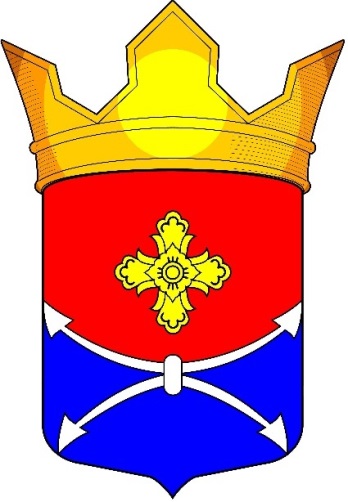 Муниципальный контракт № 05-03-ПКР от 30 марта  2015 г.ПЕРСПЕКТИВНЫЕ ПОКАЗАТЕЛИ РАЗВИТИЯ ДОМОЖИРОВСКОГО СЕЛЬСКОГО ПОСЕЛЕНИЯ ДЛЯ РАЗРАБОТКИ ПРОГРАММЫХарактеристика муниципального образованияДля целей Программы рассматриваются характеристики Доможировского сельского поселения, определяющие наибольшее влияние на сложность и ресурсоемкость систем инфраструктуры, а также на объемы потребляемых услуг и коммунальных ресурсов. В качестве основных параметров, характеризующих муниципальные образования, выделены: численность населения, характеристики территории, климатические условия, экономические показатели.Численность населенияВозрастной состав населения поселения типичен для сельских населенных пунктов Ленинградской области в целом: основную долю составляет население трудоспособного возраста – 55 %, население старше трудоспособного возраста составляет 27 %, менее трети населения – 18 % - составляет население моложе трудоспособного возраста.С учетом доли населения моложе трудоспособного возраста коэффициент потенциального замещения составляет 0,33, коэффициент демографической нагрузки -0,83 и коэффициент пенсионной нагрузки - 0,5.Данные о соотношении женского и мужского населения отсутствуют.Необходимо отметить, что в период с 1976 года по 2013 год наблюдается тенденция убыли общего количества населения поселения: сокращение составило 225 человек, при этом сложившая динамика убыли населения объясняется высокой смертностью: коэффициент смертности составляет 21,8 чел./1 тыс. населения, тогда как коэффициент рождаемости всего 11,3 чел./1 тыс. населения. Таким образом, коэффициент естественной убыли населения составляет 10,5 чел./1 тыс. населения.Однако, предполагается, что с 2015 по 2030 г. произойдет небольшой рост численности населения за счет мигрантов, прибывших на новые рабочие места планируемых предприятий.Характеристики территорииМуниципальное образование Доможировское сельское поселение Лодейнопольского муниципального района Ленинградской области образовано областным законом от 20 сентября 2004 года №63-оз «Об установлении границ и наделении соответствующим статусом муниципального образования Лодейнопольский муниципальный район и муниципальных образований в его составе». Областным законом Ленинградской области от 05.10.2010 №56-оз «О внесении изменения в статью 2 областного закона «Об установлении границ и наделении соответствующим статусом муниципального образования Лодейнопольский муниципальный район и муниципальных образований в его составе» наименование сельского поселения было изменено с «муниципальное образование Вахновокарское сельское поселение» на «муниципальное образование Доможировское сельское поселение».Поселение - одно из 5-ти муниципальных образований, входящих в состав Лодейнопольского муниципального района, в том числе одно из 3-х сельских поселений. Административный центр поселения – дер. Доможирово.Доможировское сельское поселение расположено в юго-западной части района, на севере граничит с Республикой Карелия, на юге и западе граничит с Волховским муниципальным районом, на северо-востоке граничит с Лодейнопольским городским поселением муниципального района, на востоке – с Алёховщинским сельским поселением муниципального района (см. «Ситуационную схему»).В состав сельского поселения входят 36 населенных пунктов и 1 бывший населенный пункт Якшино. Общая площадь поселения составляет 40,421 тыс. га.Через территорию поселения проходят железная дорога Санкт-Петербург — Мурманск (ж/д станции Лодейное Поле, Заостровье, Шоткуса) и федеральная автомобильная дорога М18 «Кола».Расстояние между административным центром поселения - дер. Доможирово и Санкт-Петербургом составляет 210 километров.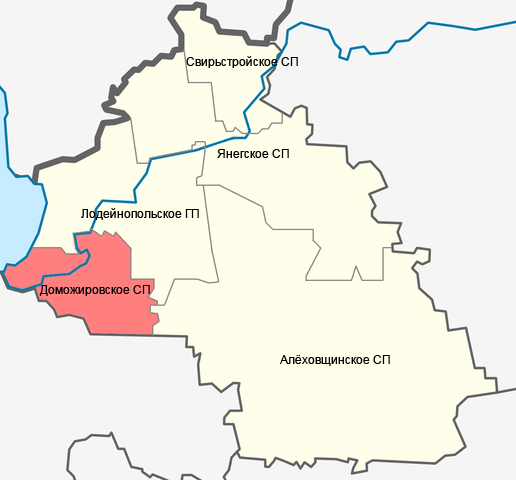 Климатические условияМуниципальное образование Доможировское сельское поселение Лодейнопольского муниципального района Ленинградской области находится в умеренном климатическим поясе с умеренно-континентальным климатом.Главным фактором, определяющим метеорологический режим, является влияние Ладожского озера: сглаживание контрастов температурного режима, как в суточном, так и в годовом ходе, режима осадков и т.д.Среднегодовая температура в муниципальном районе составляет +. Наиболее низкие температуры отмечаются в январе. Среднемесячная температура января составляет , абсолютный минимум составил . Среднемесячная температура июля, самого жаркого месяца, составляет +. Абсолютный максимум составил +. Продолжительность безморозного периода в муниципальном районе самая низкая в области и составляет — 104 дня.Относительная влажность воздуха велика и в течение всего года составляет около 80%. Число дней, когда влажность в течение суток выше 80%, составляет в среднем за год 150, сухие дни (с влажностью 30% и менее) составляют за год всего 5–7 дней.Наиболее высока влажность воздуха в холодный период с ноября по январь, когда относительная влажность воздуха в течение всех суток составляет около 85%. В мае–июне, самых сухих месяцах, влажность составляет не менее 60–65%.Годовое количество осадков составляет  — наибольшее количество во всей области. На побережье Ладожского озера количество осадков убывает до , 70% всех осадков приходится на теплый период. В летний период осадки носят в основном ливневый характер, в холодный — длительные моросящие, облачные дожди.В течение всего года на рассматриваемой территории преобладают ветры южного и юго-западного направления, но в теплый период увеличивается повторяемость северных и северо-восточных направлений (см. рисунок 1)Среднегодовая скорость ветра равна 4,2 м/с, увеличиваясь зимой (ноябрь–декабрь). На открытой, незалесенной местности ежегодно отмечаются скорости ветра, превышающие 15м/с, таких дней бывает 7–10 в среднем за год, хотя максимальное их количество может достигать 40–50.Рисунок №1Розы ветров по направлениям в % соотношении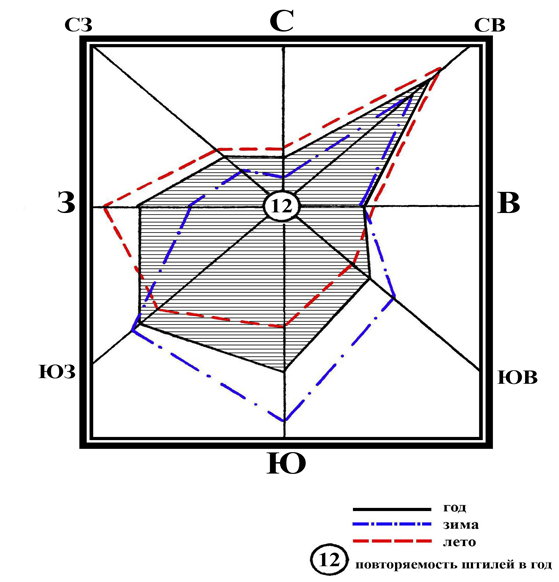 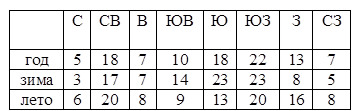 Для Лодейнопольского муниципального района в целом характерна значительная облачность в течение всего года, с некоторым увеличением в холодный период. Годовое количество пасмурных дней, когда небо сплошь покрыто облаками, в прибрежной части около 100, на остальной территории — 110–115 дней. Число ясных дней может достигать 85 за год. Отмечается большая повторяемость туманов — до 52 за год.С метелью отмечается 29 дней за сезон — в основном при южных и юго-западных ветрах.Несмотря на определенную однородность климата в муниципальном районе, в направлении с северо-востока на юго-запад наблюдаются заметные различия в агроклиматических условиях.Территория Доможировского сельского поселения относится к III агроклиматическому району. По данным метеостанции Лодейное Поле, среднегодовая температура воздуха +, период со среднесуточной температурой выше + составляет 115–120 дней, сумма положительных температур за это время — 1 600–1 700 °C. Вегетационный период составляет 165 дней. Средняя дата первого заморозка в этом районе наблюдается 24 сентября, а средняя дата последнего заморозка — 29 мая.Общее среднегодовое количество осадков в Лодейнопольском муниципальном районе Ленинградской области около . Гидротермический коэффициент муниципального района равен 1,6–1,8, что указывает на достаточно хорошие условия увлажнения растений в вегетационный период. Преобладание общего количества осадков над испарением обуславливает интенсивный промывной тип водного режима, способствуя повсеместному развитию на территории муниципального района процессов оподзоливания и оглеения.По данным метеостанций Винницы и Лодейное Поле, абсолютный минимум температур наблюдается в январе-феврале и достигает , а средний из абсолютных минимумов составляет -29–(-34) °C. Поэтому условия перезимовки сельскохозяйственных культур достаточно суровы.При таких низких температурах решающее значение имеет высота снежного покрова. Максимальная высота снежного покрова наблюдается в феврале-марте и достигает 32–41 см.Наиболее неблагоприятные условия для перезимовки сельскохозяйственных культур создаются в конце декабря, начале января, когда снежный покров еще маломощный (15–25 см), а температура воздуха в этот период достигает -26–(-34) °C.Тем не менее, достаточно мощный снежный покров (с конца января по март), несмотря на низкие температуры, предохраняет почву от глубокого промерзания (средняя глубина промерзания почвы составляет 40–45 см).Число дней со снежным покровом 151–159 дней. Средняя дата схода снежного покрова 14–16 апреля, полного оттаивания почвы 26–28 апреля.Продолжительность периода от схода снежного покрова до мягкопластичного состояния почвы равна в среднем 17 дней. Мягкопластичное состояние почвы, оптимальное для начала пахотных и посевных работ, наступает в начале мая, реже — в конце апреля. Даты перехода средней суточной температуры воздуха через + ориентировочно могут быть приняты за возможные сроки посева ранних сортов яровых и зернобобовых культур.В целях снижения влияния неблагоприятных климатических факторов рекомендуется для защиты сельскохозяйственных угодий от неблагоприятных явлений погоды организовывать систему ветро- и метелезащиты от ветров южного и юго-западного направления и придерживаться оптимальных сроков сева в связи с возможными заморозками.По климатическим параметрам территория Доможировского сельского поселения в целом благоприятна:— для ведения сельского хозяйства: теплом обеспечены все основные овощные культуры открытого грунта, злаковые (кроме озимой пшеницы), ягодники и плодовые деревья;— для проживания во все сезоны года (по физиолого-климатическим показателям);— для рекреации: за лето в среднем бывает до 100 дней с комфортными условиями, за зиму - около 120 дней, в целом за год 220 дней с комфортными условиями для отдыха;— для строительного освоения: продолжительность отопительного периода - 238 дней, расчётные температуры для проектирования отопления и вентиляции равны соответственно: -29, , сочетание зимнего и летнего комфортных периодов обуславливает целесообразность строительства капитальных учреждений отдыха круглогодичного действия.Экономические показателиОсобенность МО Доможировское сельское поселение – это отсутствие градоформирующих предприятий.Промышленный потенциал Доможировского сельского поселения на сегодняшний день невелик. Крупные промышленные предприятия в поселении отсутствуют. Доля занятых на малых предприятиях, функционирующих в основном в области связанной с заготовкой древесины, охотничьего и рыбного хозяйства, сельского хозяйства.Также практически не развита отрасль строительства. Слабо развиты в городе такие сектора экономики, как сфера услуг, торговля,  также нуждается в модернизации и расширении система культурно-бытового обслуживания населения.Сельское поселение имеет удобные транспортные связи с Санкт-Петербургом и районами Ленинградской области, по территории поселения проходит автомобильная дорога федерального значения Санкт-Петербург – Мурманск (М-18), регионального значения «п.ст. Оять – с. Алеховщина», железнодорожная магистраль «Волховстрой - Петрозаводск - Мурманск». Река Свирь, соединяющая Ладожское и Онежское озера  входит в состав Волго-Балтийского водного пути.Транспортная инфраструктура Доможировскогго сельского поселения включает в себя автомобильный, железнодорожный и внутренний водный транспорт.Прогноз численности и состава населения (демографический прогноз)Прогнозируемая численность населения сельского поселения исходит из планируемых процессов социально-экономического развития. Стремление к максимально возможной  занятости трудоспособного населения и учет складывающихся  демографических процессов являются основными критериями для определения перспективной численности населения.Общая численность населения Доможировского сельского поселения составляет 2495 человек. Возрастной состав населения поселения типичен для сельских населенных пунктов Ленинградской области в целом: основную долю составляет население трудоспособного возраста – 55 %, население старше трудоспособного возраста составляет 27 %, менее трети населения – 18 % - составляет население моложе трудоспособного возраста.С учетом доли населения моложе трудоспособного возраста коэффициент потенциального замещения составляет 0,33, коэффициент демографической нагрузки -0,83 и коэффициент пенсионной нагрузки - 0,5.Данные о соотношении женского и мужского населения отсутствуют.Необходимо отметить, что в период с 1976 года по 2013 год наблюдается тенденция убыли общего количества населения поселения: сокращение составило 225 человек, при этом сложившая динамика убыли населения объясняется высокой смертностью: коэффициент смертности составляет 21,8 чел./1 тыс. населения, тогда как коэффициент рождаемости всего 11,3 чел./1 тыс. населения. Таким образом, коэффициент естественной убыли населения составляет 10,5 чел./1 тыс. населения.Однако, на перспективу рассматривается улучшение демографической ситуации в Доможировском сельском поселении и на расчетный срок население составит 2672 человека. Следует отметить, что приведенная модель отражает общую динамику изменения численности населения и дает приближенные сведения о структуре населения, вследствие чего в течение рассматриваемого периода итоговая численность населения может быть отличной от расчетной. Таблица 1.2.1. Данные по численности населения по населенным пунктам Доможировского сельского поселения.Прогноз развития застройки муниципального образованияПроведенный анализ жилой застройки Доможировского сельского поселения позволил сделать следующие выводы:площади аварийного и ветхого жилищного фонда незначительны;в поселении преобладают индивидуальные жилые дома усадебного и коттеджного типа;достаточно высокая жилищная обеспеченность – более 35 квадратных метров площади жилья на одного человека;жилищный фонд поселения имеет низкий уровень обеспеченности централизованными системами инженерных коммуникаций.Уровень износа жилищного фонда составляет 50 %.При этом индивидуальные жилые дома составляют 96,3 % от общей площади жилищного фонда (1030 домостроения), многоквартирные дома – 3,7 % (32 дома).В таблице 1.3.1 показано сравнение существующей площади жилого фонда Доможировского сельского поселения и перспективной по этапам на первую очередь и расчетный срок.Таблица 3.1.3. Потребность в жилищном фонде по этапам проектного периода.Прогноз изменения доходов населенияЗначительную роль при определении возможностей развития муниципального образования, а также источников финансирования реализации мероприятий Программы, в т.ч. доступности товаров и услуг организаций коммунального комплекса, организаций, осуществляющих деятельность в сфере электро-, тепло-, водоснабжения, водоотведения, с учетом надбавок к тарифам (инвестиционным составляющим в тарифах), являются денежные доходы населения как основной группы потребителей.Учитывая, что существующая система статистического наблюдения не позволяет проанализировать весь объем информации по ряду показателей, анализ отдельных показателей произведен на уровне  Ленинградской области.Таблица 1.4.1. Прогноз изменения доходов населенияНа протяжении всего рассматриваемого периода наблюдается устойчивый рост заработной платы как по области в целом.ПЕРСПЕКТИВНЫЕ ПОКАЗАТЕЛИ СПРОСА НА КОММУНАЛЬНЫЕ РЕСУРСЫОценка потребления товаров и услуг организаций коммунального комплекса играет важное значение при разработке программы комплексного развития систем коммунальной инфраструктуры и схем ресурсоснабжения. Во-первых, объемы потребления должны быть обеспечены соответствующими производственными мощностями организаций коммунального комплекса. Системы коммунальной инфраструктуры должны обеспечивать снабжение потребителей товарами и услугами в соответствии с требованиями к их качеству, в том числе круглосуточное и бесперебойное снабжение. Во-вторых, прогнозные объемы потребления товаров и услуг должны учитываться при расчете тарифов, которые являются одним из основных источников финансирования инвестиционных программ организаций коммунального комплекса. Для оценки перспективных объемов был проанализирован сложившийся уровень потребления товаров и услуг организаций коммунального комплекса Доможировского сельского поселения. Перспективное потребление электрической энергии потребителями Доможировского сельского поселения представлено в таблице 2.1.Таблица 2.1. Суммарная электрическая нагрузка Доможировского сельского поселенияПо перспективному потреблению тепловой энергии на цели теплоснабжения, Генеральным планом предусмотрено строительство многоквартирного дома в пос. Рассвет на общую тепловую нагрузку 0,2 Гкал/час. Жилой дом будет подключен к котельной №11. Перспективный баланс тепловой энергии данной котельной представлен в таблице 2.2. Таблица 2.2. Перспективный баланс тепловой энергии котельной №11 к 2030 году* При условии строительства газовой блочно-модульной котельной мощностью 2,8 Гкал/час.В течение расчетного периода до 2030 года к котельной №12 не планируется подключение новых потребителей, тепловая нагрузка и баланс котельной изменится незначительно. Данные по балансу и резервам тепловой мощности приведены в разделе 2.2.3 Программного документа.Прогноз распределения расходов воды на водоснабжение поселения указаны в таблице 2.3.Расчетный прогноз по расходам вновь строящихся, реконструируемых и предлагаемых к выводу из эксплуатации объектов централизованной системы водоотведения представлен в таблице 2.4.Прогнозный расчет количества образующихся ТБО представлен в таблице 2.5.Таблица 2.5. Прогнозный расчет количества образующихся ТБО от населения Доможировского сельского поселенияТаблица 2.3. Прогноз спроса на коммунальные ресурсы по водоснабжению* При условии строительства водозабора подземных водТаблица 2.4. Прогноз спроса на коммунальные ресурсы по водоотведениюХАРАКТЕРИСТИКА СОСТОЯНИЯ И ПРОБЛЕМ КОММУНАЛЬНОЙ ИНФРАСТРУКТУРЫТеплоснабжениеНа территории Доможировского сельского поселения в сфере теплоснабжения осуществляет деятельность ООО «ЛОТЭК».Источниками теплоснабжения Доможировского сельского поселения являются котельные, общее количество которых составляет - 2. Оба источника теплоснабжения находятся на балансе Администрации Доможировского сельского поселения. В таблице 3.1.1 представлены действующие котельные Доможировского сельского поселения.Таблица 3.1.1. Источники теплоснабжения Доможировского сельского поселенияАнализ существующего положения в сфере теплоснабжения на территории муниципального образования Доможировского сельского поселения показал следующие основные проблемы организации качественного, надежного и безопасного теплоснабжения потребителей:износ сетей;неравномерность температуры на вводе к потребителям по территории города;отсутствие приборов учета у потребителей;отсутствие автоматизированных тепловых пунктов у потребителей;износ котельного оборудования на котельной №11;отсутствие водоподготовительного оборудования.Износ сетей – наиболее существенная проблема организации качественного теплоснабжения.Старение тепловых сетей приводит как к снижению надежности, вызванному коррозией и усталостью металла, так и разрушению изоляции. Разрушение изоляции в свою очередь приводит к тепловым потерям и значительному снижению температуры теплоносителя на вводах потребителей. Отложения, образовавшиеся в тепловых сетях за время эксплуатации в результате коррозии, отложений солей жесткости и прочих причин, снижают качество сетевой воды. Также отложения уменьшают проходной (внутренний) диаметр трубопроводов, что приводит к снижению давления воды на вводе у потребителей и повышению давления в прямой магистрали на источнике, а следовательно увеличению затрат на электроэнергию вследствие необходимости задействования дополнительных мощностей сетевых насосов.Повышение качества теплоснабжения может быть достигнуто путем замены трубопроводов и реконструкции тепловых сетей.Неравномерность температуры на вводе к потребителям приводит к «перетопу» (превышению нормативной температуры внутреннего воздуха) потребителей, находящихся наиболее близко к магистральным сетям и «недотопу» конечных потребителей. Установка автоматики погодозависимого  регулирования и установка общедомовых приборов учета тепловой энергии позволит оптимизировать расход тепловой энергии и обеспечит поддержание комфортных температур внутреннего воздуха в отапливаемых помещениях.Отсутствие тепловых пунктов у потребителей делает невозможным регулировку теплопотребления непосредственно в здании абонента, что  приводит к перетопам в переходные периоды работы системы теплоснабжения. Оптимальным вариантом решения данной проблемы является монтаж теплового пункта со встроенной погодозависимой автоматикой. Установка автоматики позволит улучшить параметры микроклимата в отапливаемых помещениях и значительно снизить затраты денежных средств на отопление.Отсутствие приборов учета у потребителей не позволяет оценить фактическое потребление тепловой энергии каждым потребителем. Установка приборов учета, позволит производить оплату за фактически потребленную тепловую энергию и правильно оценить тепловые характеристики ограждающих конструкций.Отсутствие системы водоподготовки. Основная задача системы водоподготовки для котельных - предотвратить образование минеральных отложений на внутренних поверхностях котлов, теплообменников и трубопроводов котельных. Эти отложения приводят к значительным потерям мощности котлов, а в некоторых случаях могут полностью заблокировать работу котельной из-за закупоривания внутренней конструкции водогрейного оборудования или образования очаговой коррозии. Отсутствие данной системы негативно сказывается на всей системе теплоснабжения в целом.Использование котлов с низким КПД. На котельных используются твердотопливные котлы. Заявленный КПД котлов 60 и 68%. На данный момент на рынке представлено множество отечественных и зарубежных вариантов твердотопливных котлов со значительно более высоким значениям КПД и намного более широкими возможностями для автоматизации. Рекомендуется в плановом порядке заменить устаревшие котлы КВР на более современные модели. Из рассмотренных выше проблем, наиболее существенными являются износ оборудования угольных котельных и износ тепловых сетей. Решению данных проблем следует уделить особое внимание.Организация надежного и безопасного теплоснабжения Доможировского СП – это комплекс организационно-технических мероприятий, их которых можно выделить следующие:оценка остаточного ресурса тепловых сетей;разработка плана перекладки тепловых сетей на территории города;диспетчеризация работы тепловых сетей;разработка методов определения мест утечек.Остаточный ресурс тепловых сетей – коэффициент, характеризующий реальную степень готовности системы и ее элементов к надежной работе в течение заданного временного периода.Оценку остаточного ресурса обычно проводят с помощью инженерной диагностики - надежного, но трудоемкого и дорогостоящего метода обнаружения потенциальных мест отказов. В связи с этим для определения перечня участков тепловых сетей, которые в первую очередь нуждаются в комплексной диагностике, следует проводить расчет надежности. Этот расчет должен базироваться на статистических данных об авариях, результатах осмотров и технической диагностики на рассматриваемых участках тепловых сетей за период не менее пяти лет.План перекладки тепловых сетей на территории поселения – документ, содержащий график проведения ремонтно-восстановительных работ на тепловых сетях с указанием перечня участков тепловых сетей, подлежащих перекладке или ремонту.Диспетчеризация - организация круглосуточного контроля состояния тепловых сетей и работы оборудования систем теплоснабжения.ВодоснабжениеВ хозяйственном ведении ООО «Вода-Сервис» находятся все элементы централизованной системы водоснабжения начиная от водозабора поверхностных вод, водоочистной станции, насосной станции второго подъема, магистральных водоводов, водонапорной башни и заканчивая вводами в жилые дома. Эксплуатационная зона ответственности ООО «Вода-Сервис» распространяется на весь комплекс системы водоснабжения Доможировского сельского поселения.В настоящее время в Доможировском сельском поселении имеются слабо развитые системы водоснабжения. Из 36-ти населенных пунктов централизованные системы водоснабжения присутствует только в поселке Рассвет, остальные 35-ть населенных пунктов используют в качестве источников водоснабжения шахтные колодцы. Соответственно система водоснабжения Доможировского сельского поселения имеет всего одну технологическую зону водоснабжения (зона водоснабжения пос. Рассвет).Горячее водоснабжение в населенных пунктах осуществляется от собственных источников (электрические бойлеры).Источником водоснабжения поселка Рассвет является река Оять. Река Оять относится к большим водотокам и принадлежит бассейну Ладожского озера. Река относится к водоемам первой категории рыбохозяйственного пользования. Характер питания реки - смешанный. Помимо притоков и талых вод в питании реки участвуют дождевые и подземные воды. Во время паводков бывают кратковременные резкие подъемы воды. Продолжительность половодья обычно 1 месяц.Ширина русла реки составляет 120-150 м, ширина реки в районе водозабора составляет 63-68 м. Берег со стороны водозабора -  крутой высотой около 7 м. Глубина воды в реке в районе водозабора составляет 2-2,5 м и   достигает 6-6,5 м в паводковый период. Исследование и контроль качественного состава воды реки Оять и питьевой воды, поступающей потребителям поселка Рассвет, осуществляется Центром гигиены и эпидемиологии в Ленинградской области.Водоснабжение поселка осуществляется по следующей схеме: вода из реки Оять поступает в водоприемный оголовок руслового типа, из которого по самотечным трубам диаметром 500 мм проложенным по дну реки поступает в водоприемный колодец. Из водоприемного колодца вода с помощью двух погружных насосов (один рабочий, один резервный) по напорным водоводам подается на станцию водоподготовки.Насосная станция первого подъема представляет собой водозаборное сооружение берегового типа. Водоприемник руслового типа состоит из оголовка, на котором установлены сороудерживающие решетки, через который осуществляется забор воды из реки Оять, и самотечного трубопровода Ду 500 мм, проходящего по дну реки и обеспечивающего поступление забранной воды в береговой колодец насосной станции первого подъема. В береговом колодце расположены два погружных насоса Grundfos марки DW 150.200, один из которых рабочий, другой резервный. Производительность насосной станции 1-го подъёма составляет – 306 м3/час. В насосной станции для учета поднятой воды установлен счетчик воды турбинного типа марки ВМХ.Станция водоподготовки представляет собой одноэтажное здание, с размерами в плане по осям 9х18 м, и высотой помещения 8,54 м. Очистка воды, поступающей от НС - I, производится на установке водоочистки «УВО-50», максимальная производительность установки по питьевой воде составляет не более 800 м3/сутки, расчетная производительность установки по исходной воде составляет 658 м3/сутки.В состав водоочистной установки входят:Сетчатый фильтр;Установка приготовления гипохлорита;Узел контактной коагуляции;Узел окончательной механической фильтрации;Реагентное хозяйство.Описание работы водоочистной станции: Насосом береговой станции первого подъема исходная речная вода подается для очистки от грубодисперсных примесей на сетчатый фильтр грубой механической очистки (размер сетки 100мкм). После этого в воду вводится гипохлорит натрия для создания активного хлора в обрабатываемой воде около 3 мг/л. Дозировка осуществляется насосом-дозатором пропорционального дозирования. Далее хлорированная вода попадает в контактный бак. Время выдержки в контактном баке- 30 мин. При этом происходит обеззараживание и частичное осветление воды. Управление подачей воды в контактный бак осуществляется установленными в нем уровнемерами. Из бака выдержки насосами вода подается на узел контактной коагуляции, включающей в себя насосы-дозаторы пропорционального дозирования коагулянта и фильтры механической очистки первой и второй ступеней. В качестве коагулянта применяется сернокислый алюминий. На механических фильтрах происходит коагуляция и одновременная очистка воды от дисперсных примесей и цветности. Вода после механических фильтров первой ступени подается на фильтр второй ступени для очистки воды от механических примесей. В очищенную на фильтрах воду дозируется гипохлорит натрия для создания концентрации активного хлора 0,3-0,5 мг/л. После очистки и обеззараживания вода по трубопроводам транспортируется в резервуары-накопители чистой воды. Работа станции водоподготовки осуществляется равномерной в течение суток, с накоплением очищенной воды в резервуарах-накопителях чистой воды. Производительность ВОС составляет 500 м3/сут. Насосная станция II-го подъема представляет собой одноэтажное, однопролетное прямоугольное в плане здание, с размерами в осях 13,6 х 6,0 м, с заглублённым на 3,6 м машинным залом. В машинном зале расположены четыре насосных агрегата марки К 50-80-200 с частотно-регулируемым приводом. Работа насосных агрегатов автоматизирована. Аппаратура позволяет оператору осуществлять контроль за наличием воды в емкостях и работой насосных агрегатов. В автоматическом режиме процессы управления всеми агрегатами осуществляются в установленной последовательности, без участия обслуживающего персонала, роль которого при этом сводится к налаживанию, периодическому осмотру и наблюдению за состоянием аппаратуры и оборудования в процессе эксплуатации.Для исключения возможности забора противопожарного запаса воды в резервуарах устанавливаются соответствующие датчики уровня.Пуск пожарных насосов предусматривается местный, из насосной станции.Для учета воды, подаваемой насосами в сеть, на выходе из насосной станции устанавливается типовой водомерный узел серии ЦИВР 02А.00.00.00 со счетчиком Ду=80 мм на хозяйственно-питьевой линии и счетчиком Ду=80 мм на пожарно-резервной линии.Перед подачей в сеть поселка вода проходит УФ обеззараживание на бактерицидной установке УОВ-50. В здании насосной станции установлены две такие бактерицидные установки, одна рабочая, одна в резерве.Основной проблемой в системе водоснабжения Доможировского сельского поселения является чрезвычайно сильная изношенность разводящих сетей и сооружений системы водоснабжения в пос. Рассвет. Степень износа водопроводных сетей составляет 77,6 %. Большое количество ветхих сетей ведет к увеличению числа аварий на сетях и к большим объемам утечек воды и неучтенным расходам. Высокий физический и моральный износ объектов водопроводного хозяйства ведет к созданию напряженной эпидемиологической ситуации населения округа.ВодоотведениеНа территории Доможировского сельского поселения услуги по водоотведению и очистке стоков осуществляет ООО «Водоканал».Доможировское сельское поселение имеет слаборазвитую систему канализации и представлена только одной зоной канализования. Централизованная система канализации присутствует только в одном населенном пункте - поселке Рассвет.Хозяйственно-бытовые стоки от абонентов в данном населенном пункте собираются системой самотечных коллекторов, и поступают в приемное отделение канализационной насосной станции. Канализационные сети поселка представляют собой керамические, чугунные, бетонные и пластмассовые трубы диаметрами 100-300 мм и длинной 5,156 км. В приемном отделении КНС установлены решетки, через которые проходит сточная вода, очищаясь от крупного мусора. Далее вода, насосами КНС подается по напорному трубопроводу на сооружения биологической очистки с дальнейшим выпуском очищенных сточных вод в реку.Существующие канализационные сети были построены в 1972 году, материал из которого были построены сети: керамика, чугун и бетон, диаметры используемых сетей 100-300 мм. Износ канализационных сетей составляет 100 %. Важным звеном в системе водоотведения Доможировского сельского поселения является канализационная насосная станция. Для перекачки сточных вод задействована одна КНС, производительностью 1920 м3/сут. КНС представляет собой круглое в плане кирпичное здание, с заглубленной подземной частью, в которой расположены приемная камера и машинный зал с насосным оборудованием. Здание находится в эксплуатации с 1969 года. В 2013 году был проведен капитальный ремонт КНС с заменой насосного оборудования, трубопроводов, запорно-регулирующей арматуры, автоматики и установкой частотных преобразователей.Очистные сооружения представляют собой комплекс сооружений по удалению загрязнений, содержащихся в сточных водах. Канализационные очистные сооружения поселка Рассвет были построены по типовому проекту 4-18-820 и введены в эксплуатацию в 1972 году. Максимальная проектная производительность очистных сооружений 400 м3/сут.Канализационные очистные сооружения находятся на расстоянии 300 метров вниз по реке Оять от поселка. Очистка сточных вод происходит по следующей технологической схеме:Стоки от поселка по напорному трубопроводу от КНС подаются в приемный резервуар КОС, откуда по самотечному трубопроводу поступают в песколовку. Песколовка принята – горизонтальная с прямолинейным движением воды, очищаемая вручную. В песколовке стоки подвергаются очистке от взвешенных частиц минерального происхождения, после песколовки стоки поступают в двухъярусный отстойник, где из сточных вод отделяется основная масса более мелкой взвеси, преимущественно органического происхождения. После двухъярусного отстойника сточные воды поступают в биофильтр, где их органические составляющие окисляются и минерализуются. В качестве загрузки в биофильтре использован щебень крупной фракции. После биофильтра вода хлорируется и подается вертикальный контактный резервуар, где задерживается биопленка, поступающая с водой из биофильтра и происходит контакт хлора с водой. Время контакта хлора с водой составляет 30 минут. Сброс очищенной и обеззараженной воды осуществляется по подрусловому рассеивающему выпуску в реку Оять. Сброженный осадок из первичных и вторичного отстойника поступает на иловые площадки, откуда после обезвоживания, удаляется в специально отведенные места. Отведение стоков от остальных объектов не обеспеченных централизованной канализацией осуществляется в выгребы или непосредственно на рельеф в пониженные места.Система ливневой канализации в границах населенных пунктов Доможировского сельского поселения не организована.Одной из важнейших проблем коммунального хозяйства Доможировского сельского поселения в настоящее время является неудовлетворительное состояние системы водоотведения пос. Рассвет. Износ основных самотечных коллекторов, напорных трубопроводов и канализационных очистных сооружений составляет 80%. Последнее десятилетие сети практически не обновлялись.Физическое устаревание основного оборудования, очистных сооружений и систем транспорта сточных вод в совокупности с моральным устареванием технологий очистки стоков и систем управления объектами системы водоотведения ведёт к резкому снижению качества предоставляемых услуг, а также увеличению издержек.Очистные сооружения в пос. Рассвет находятся в аварийном состоянии. Из существующей схемы очистки в настоящее время не применяется ни одной стадии. Сточная вода проходит только частичное отстаивание и сбрасывается напрямую в реку Оять, принося значительный ущерб водному объекту и окружающей среде. Здания и конструкции станции находятся в крайне изношенном состоянии т.к. с момента ввода в эксплуатацию (1972 г.) объекты не подвергались капитальному ремонту. Ливневая канализация в населенном пункте отсутствует.ЭлектроснабжениеЭлектроснабжение населённых пунктов, расположенных на территории МО Доможировское сельское поселение, осуществляет ОАО «Ленэнерго».Все населенные пункты Доможировского сельского поселения электрофицированны. Система электроснабжения населения сельского поселения организована от  объединенной энергосистемы через подстанции: ПС  110/10 кВ №532 «Рассвет» и ПС 35/10 кВ  №32 «Доможирово». По территории деревни проходят воздушные линии электропередач 10 кВ и 0,4 кВ, расположены 33 КТП:  13 их них имеют мощность 100 кВА, 3 – от 25 до 63 кВА и 18 – от 160 до 630 кВА. По территории поселения проходят высоковольтные линии электропередач ОАО «ФСК» МЭС Северо-Запада напряжением 330 кВ и 220 кВ. Информация о степени обеспеченности населенных пунктов уличным освещением отсутсвует.Отсутствие сведений о дате строительства (последней реконструкции) ВЛ 35 кВ не позволяет выполнить нормативную оценку состояния проводов и опор высоковольтных линий 35 кВ и определить необходимость реконструкции/замены линии по износу в рассматриваемый проектный период.Утилизация (захоронение) твердых бытовых отходовНа территории Доможировского сельского поселения размещение твердых бытовых отходов осуществляет ООО «Спецтранс».В сельском поселении применяется контейнерная и бесконтейнерная система сбора ТБО населения: - контейнерная система сбора ТБО организована только в 7 населенных пунктах - д. Вахнова Кара, д. Доможирово, д. Мошкино, д. Нижняя Шоткуса, п. Рассвет, п. ст. Оять, д. Рекиничи. Общее количество установленных контейнеров – 28 шт. по 0,75м3. Периодичность уборки – 2 раза в неделю. Площадки обустроены водонепорницаемыми покрытием и ограждение. Данные о количестве площадок и количестве контейнеров на них отсутствуют;- контейнерная система сбора КБО организована только в 7 населенных пунктах - д. Вахнова Кара, д. Доможирово, д. Мошкино, д. Нижняя Шоткуса, п. Рассвет, п. ст. Оять, д. Рекиничи. Общее количество установленных контейнеров – 45 шт. по 4 м3;- бесконтейнерная система сбора ТБО и КГО применяется во всех остальных населенных пунктах поселения.Часть населения заключает договора с ООО «Спецавтотранс», жителям выдаются «мягкие контейнеры», а также по заявке приезжает  машина с контейнером емкостью 0,75 м3. периодичность вывоза – по заявке.Утилизация и обезвреживание отходов осуществляется путем захоронения на свалке – полигоне ТБО, расположенном в Янегском сельском поселении Лодейнопольского муниципального района (отработанный песчаный карьер «Вехкозерское»). Ресурс исчерпан.В соответствии  с постановлением главы Администрации Лодейнопольского муници-пального района № 822 от 20.05.2011г. « Об утверждении акта о выборе земельного участка»  утилизация и обезвреживание твердых бытовых и промышленных отходов будет осуществляться на планируемом полигоне ТБО в Янегском сельском поселении.Перечень проблем:Отходы, поступающие на объект не проходят весовой контроль;Отсутствует резерв мощности у существующей санкционированной свалки;Не производится сортировка отходов, сортировочный комплекс не оборудован;Отсутствие технологий вторичной переработки отходов;Отсутствие технологий утилизации опасных отходов.ХАРАКТЕРИСТИКА СОСТОЯНИЯ И ПРОБЛЕМ В РЕАЛИЗАЦИИ ЭНЕРГОРЕСУРСОСБЕРЕЖЕНИЯ И УЧЕТА И СБОРА ИНФОРМАЦИИРешение задач энергосбережения необходимо осуществлять  в рамках специальных программ, направленных на разработку мероприятий по энергосбережению и повышению энергетической эффективности.Реализация мер по энергосбережению и повышению энергоэффективности в организациях, осуществляющих регулируемые виды деятельности в сфере теплоснабжения, водоснабжения и водоотведения, электроснабжения, (кроме муниципальных предприятий) осуществляется в рамках собственных программ развития и инвестиционных программ. Достижение энергоэффективности работы объектов коммунальной инфраструктуры в период 2015-2030 гг. планируется обеспечить за счет мероприятий, направленных на обеспечение надежности, качества коммунальных услуг, а также на подключение к коммунальной инфраструктуре объектов нового строительства в рамках программы комплексного развития.ЦЕЛЕВЫЕ ПОКАЗАТЕЛИ РАЗВИТИЯ КОММУНАЛЬНОЙ ИНФРАСТРУКТУРЫРезультаты Программы комплексного развития систем коммунальной инфраструктуры Доможировского сельского поселения определяются с помощью целевых индикаторов. Для мониторинга реализации Программы и для оценки финансово-экономического и технического состояния организаций и объектов коммунального хозяйства необходимо применение системы стандартов услуг ЖКХ.Таблица 5.1 Ожидаемые результаты и целевые показатели ПрограммыВ соответствии с действующим законодательством администрация Доможировского сельского поселения вправе устанавливать в пределах своих полномочий стандарты, на основании которых определяются основные требования к качеству коммунального обслуживания, оценивается эффективность работы предприятий коммунального комплекса, осуществляется распределение бюджетных средств. Реформирование и модернизация систем коммунальной инфраструктуры с применением комплекса целевых показателей оцениваются по следующим результирующим параметрам, отражающимся в надежности обслуживания потребителей, и по изменению финансово-экономических и организационно-правовых характеристик:- Техническое состояние объектов коммунальной инфраструктуры, в первую очередь – надежность их работы. Контроль и анализ этого параметра позволяет определить качество обслуживания, оценить достаточность усилий по реконструкции систем. С учетом этой оценки определяется необходимый и достаточный уровень модернизации основных фондов, замены изношенных сетей и оборудования. В результате может быть определена потребность и оценена фактическая обеспеченность средствами на ремонт и модернизацию основных фондов в коммунальном комплексе.- Организационно-правовые характеристики деятельности коммунального комплекса, позволяющие оценить сложившуюся систему управления, уровень институциональных преобразований, развитие договорных отношений.Целевые показатели анализируются по каждому виду коммунальных услуг и периодически пересматриваются и актуализируются.Значения целевых показателей разработаны на базе обобщения, анализа и корректировки фактических данных по предприятиям коммунального комплекса Доможировского сельского поселения и в целом по Российской Федерации, разделены на три группы:Технические индикаторыНадежность обслуживания систем жизнеобеспечения характеризует способность коммунальных объектов обеспечивать жизнедеятельность поселения без существенного снижения качества среды обитания при любых воздействиях извне, то есть оценкой возможности функционирования коммунальных систем практически без аварий, повреждений, других нарушений в работе.Надежность работы объектов коммунальной инфраструктуры целесообразно оценивать обратной величиной: интенсивностью отказов (количеством аварий и повреждений на единицу масштаба объекта, например, на 1 км инженерных сетей, на 1 млн. руб. стоимости основных фондов); износом коммунальных сетей, протяженностью сетей, нуждающихся в замене; долей ежегодно заменяемых сетей; уровнем потерь и неучтенных расходов.Сбалансированность системы характеризует эффективность использования коммунальных систем, определяется с помощью следующих показателей: уровень использования производственных мощностей; наличие дефицита мощности; обеспеченность приборами учета.Ресурсная эффективность определяет рациональность использования ресурсов, характеризуется следующими показателями: удельный расход электроэнергии, удельный расход топлива.Качество оказываемых услуг организациями коммунального комплекса характеризует соответствие качества оказываемых услуг установленным ГОСТам, эпидемиологическим нормам и правилам.Нормативы потребления коммунальных услуг в Ленинградской области устанавливаются соответствующими приказами Министерства энергетики и ЖКХ Ленинградской области и отражают достаточный для поддержания жизнедеятельности объем потребления населением материального носителя коммунальных услуг.Целевые показатели для мониторинга реализации Программы комплексного развития систем инфраструктуры Доможировского сельского поселения Ленинградской области на период до 2030 г. представлены в таблице 5.2.Таблица 5.2. Целевые показатели развития системы коммунальной инфраструктуры Доможировского сельского поселенияПЕРСПЕКТИВНАЯ СХЕМА ТЕПЛОСНАБЖЕНИЯ ДОМОЖИРОВСКОГО СЕЛЬСКОГО ПОСЕЛЕНИЯКомплекс мероприятий по развитию системы теплоснабжения Доможировского сельского поселения представлены в таблицах 6.1 и 6.2.Объемы мероприятий определены укрупнено. Список мероприятий и стоимость на конкретном объекте детализируется после разработки проектной документации (при необходимости после проведения энергетических обследований).Таблица 6.1. Инвестиции в источникиТаблица 6.2. Инвестиции в тепловые сетиПЕРСПЕКТИВНАЯ СХЕМА ВОДОСНАБЖЕНИЯ ДОМОЖИРОВСКОГО СЕЛЬСКОГО ПОСЕЛЕНИЯВыявленные проблемы и задачи функционирования и развития системы водоснабжения сельского поселения решаются посредством мероприятий по модернизации, реконструкции инфраструктуры и подключению объектов нового строительства.С целью улучшения работы систем водоснабжения, повышения качества питьевой воды, поступающей к потребителям, обеспечения развития систем централизованного водоснабжения для существующего и нового строительства жилищного комплекса, а также объектов социально-культурного и промышленного назначения необходимо осуществить следующие мероприятия, представленные в таблице 7.1.Таблица 7.1. Инвестиционные проекты в системе водоснабженияПЕРСПЕКТИВНАЯ СХЕМА ВОДООТВЕДЕНИЯ ДОМОЖИРОВСКОГО СЕЛЬСКОГО ПОСЕЛЕНИЯОсновными направлениями развития системы водоотведения сельского поселения являются строительство, модернизация и реконструкция очистных сооружений, насосных станций и сетей водоотведения. При этом решаются основные задачи функционирования системы водоотведения: обеспечение качества и надежности водоотведения на территории города, а также обеспечение доступности услуг водоотведения для потребителей.Перечень мероприятий и инвестиционных проектов в водоотведении, обеспечивающих спрос на услуги водоотведения по годам реализации Программы для решения поставленных задач и обеспечения целевых показателей развития коммунальной инфраструктуры Доможировского сельского поселения представлен в таблице 8.1.Таблица 8.1. Инвестиционные проекты в системе водоотведенияПЕРСПЕКТИВНАЯ СХЕМА ЭЛЕКТРОСНАБЖЕНИЯ ДОМОЖИРОВСКОГО СЕЛЬСКОГО ПОСЕЛЕНИЯПеречень мероприятий и инвестиционных проектов в системе электроснабжения Доможировского сельского поселения представлен в таблице 9.1.Таблица 9.1. Инвестиционные проекты в системе электроснабженияПЕРСПЕКТИВНАЯ СХЕМА ГАЗОСНАБЖЕНИЯ ДОМОЖИРОВСКОГО СЕЛЬСКОГО ПОСЕЛЕНИЯС целью создания систем централизованного газоснабжения на территории сельского поселения, необходимо осуществить ряд мероприятий, представленных в таблице 10.1.Объемы мероприятий определены укрупненно. Список мероприятий на конкретном объекте детализируется после разработки проектной документации (при необходимости после проведения технических обследований).Таблица10.1. Инвестиционные проекты в системе газоснабжения* Обязательства ОАО «Газпром»ПЕРСПЕКТИВНАЯ СХЕМА ОБРАЩЕНИЯ С ТБОКак уже отмечалось, на среднесрочную перспективу предстоит решить проблемы заполнения эксплуатируемых полигонов твердых бытовых отходов. Учитывая значительные капиталовложения в рекультивацию существующих и строительство новых полигонов ТБО, а также необходимость минимизации загрязнения окружающей природной среды, необходимо проведение комплекса мероприятий, направленных на сокращение объемов захоронения ТБО.В связи с всевозрастающим количеством ценных утильных фракций (бумага, картон, черный и цветной метал, стекло, пластмасса и полимеры и т.д.), увеличение эффективности системы обращения с отходами в Доможировском с.п. возможно за счет строительства мусоросортировочных комплексов (далее также – МСК).При строительстве мусоросортировочных комплексов обеспечивается:снижение количества объектов размещения отходов;продление срока эксплуатации существующих объектов по захоронению отходов;обеспечение экологической безопасности Доможировского сельского поселения и прилегающих территорий. Особенно это обеспечивается при максимальном приближении МСК к местам образования отходов: данное обстоятельство делает невыгодным вывозить отходы и размещать их на несанкционированных свалках;повышение эффективности использования территорий, отведенных под захоронение отходов потребления, за счет организации высотного складирования, прессования или уплотнения отходов, повторного (цикличного) использования площадок захоронения отходов; максимальное использование вторичных ресурсов; создание необходимых условий для организации переработки разных видов отходов и вторичного сырья.Перечисленные выше экономические и экологические факторы оказывают различное влияние на целесообразность строительства МСК. Так, если эксплуатация МСК практически при любых обстоятельствах приведет к снижению объемов захоронения отходов, то с экономической точки зрения выгоды от реализации вторичных ресурсов могут не компенсировать расходы по функционированию комплекса, а срок окупаемости может быть равен или даже превышать срок службы основного оборудования. Поэтому представляется целесообразным при принятии решения о строительстве МСК оценить потенциал использования отходов в качестве источника вторичных ресурсов.Таблица 11.1. Инвестиционные проекты в сфере утилизации (захоронения) ТБООБЩАЯ ПРОГРАММА ПРОЕКТОВОбщая программа проектов по развитию систем инфраструктуры Доможировского сельского поселения Ленинградской области представлена в таблице 12.1.Таблица 12.1. Общая программа проектов по развитию систем инфраструктурыФИНАНСОВЫЕ ПОТРЕБНОСТИ ДЛЯ РЕАЛИЗАЦИИ ПРОГРАММЫСовокупные финансовые потребности для реализации проектов на период реализации Программы составляют 298 655,00 тыс. руб., в том числе по каждому виду системы ресурсоснабжения:1 этап 2015 – 2022 гг. – 154 215,00 тыс. руб., в том числе: Система электроснабжения – 15 000,00 тыс. руб.; Система теплоснабжения  – 11 675,00 тыс. руб.;Система водоснабжения  – 9 890,00 тыс. руб.;Система водоотведения – 65 550,00 тыс. руб.;Система газоснабжения – 52 100,00 тыс. руб.Система утилизации твердых бытовых отходов – 3 500,00 тыс. руб.2 этап 2022 – 2030 гг. – 144 440,00  тыс. руб., в том числе:Система теплоснабжения  – 11 940,00 тыс. руб.;Система водоснабжения  – 12 000,00 тыс. руб.;Система водоотведения – 25 500,00 тыс. руб.;Система газоснабжения –  95 000,00 тыс. руб.Объемы  финансирования  инвестиций по проектам Программы  носят  прогнозный  характер  и подлежат ежегодному  уточнению  при  формировании  проекта  бюджета на  соответствующий  год  исходя  из  возможностей  местного и областного бюджетов и степени реализации мероприятий.Финансовое обеспечение программных инвестиционных проектов за счет средств бюджетов всех уровней  осуществляется  на  основании нормативных правовых актов  Ленинградской области, МО Доможировское сельское поселение, утверждающих бюджет.Предоставление субсидий из областного  бюджета  осуществляется  в соответствии с Правилами предоставления из областного бюджета субсидий бюджетам муниципальных образований Ленинградской  области  в  2015 – 2016 гг., утверждаемыми Правительством Ленинградской области.Объемы необходимых инвестиций по этапам реализации по системам коммунальной инфраструктуры составили:Электроснабжение – 15 000,00 тыс. руб., в т.ч.:•	1 этап 2015– 2022 гг. – 15 000,00 тыс. руб.;Теплоснабжение – 23 615,00 тыс. руб., в т.ч.:•	1 этап 2015 – 2022 гг. – 11 675,00 тыс. руб.;•	2 этап 2022 – 2030 гг. – 11 940,00 тыс. руб.;Газоснабжение – 147 100,00 тыс. руб., в т.ч.:•	1 этап 2015 – 2022 гг. – 52 100,00 тыс. руб.;•	2 этап 2022 – 2030 гг. – 95 000,00 тыс. руб.;Водоснабжение – 21 890,00 тыс. руб., в т.ч.:•	1 этап 2015 – 2022 гг. – 9 890,00 тыс. руб.;•	2 этап 2022 – 2030 гг. – 12 000,00 тыс. руб.;Водоотведение – 91 050,00 тыс. руб., в т.ч.:•	1 этап 2015 – 2022 гг. – 65 550,00 тыс. руб.;•	2 этап 2022 – 2030 гг. –25 500,00 тыс. руб.;Утилизация ТБО – 3 500,00 тыс. руб., в т.ч.:•	1 этап 2015 – 2022 гг. – 3 500,00 тыс. руб.ОРГАНИЗАЦИЯ РЕАЛИЗАЦИИ ПРОЕКТОВМеханизмы реализации мероприятий Программы определяются в зависимости от следующих основных факторов:форма собственности на системы коммунальной инфраструктуры и форма эксплуатации такой инфраструктуры ресурсоснабжающей организацией (организацией коммунального комплекса);источник финансирования инвестиционных проектов (бюджетный, внебюджетный);технологическая связанность реализуемых инвестиционных проектов с существующей коммунальной инфраструктурой;экономическая целесообразность выбора формы реализации инвестиционных проектов, основанная на сопоставлении расходов на организацию данных форм. Выбор формы реализации инвестиционных проектов должен основываться совокупной оценке приведенных выше критериев.Исходя из указанных факторов, можно сформировать три направления реализации мероприятий настоящей программы:направление 1 – инфраструктура частной или муниципальной формы собственности (с последующим заключением договора аренды или передача в хозяйственное ведение во втором случае), наличие внебюджетных источников финансирования. К этому направлению относятся проекты программы комплексного развития в сферах теплоснабжения, водоснабжения, водоотведения, электроснабжения;направление 2 – реализация «greenfield»-проектов без привлечения бюджетных источников инвестиций. К этому направлению относятся инвестиционные проекты в сфере утилизации (захоронения) твердых бытовых отходов.Стратегический принцип развития систем коммунальной инфраструктуры Доможировского сельского поселения по всем двум направлениям заключается в переориентации целей деятельности по эксплуатации систем коммунальной инфраструктуры: приоритетом должно стать не обслуживание инфраструктуры как имущественного комплекса, а обеспечение потребителей товарами и услугами в соответствии с заданными стандартами качества, надежности и безопасности.Данный принцип реализуется посредством следующих управленческих механизмов.Построение системы ключевых показателей и индикаторов деятельности ресурсоснабжающих организаций и организаций коммунального комплекса Доможировского сельского поселения. Данные показатели и индикаторы должны базироваться на программе комплексного развития Доможировского сельского поселения и отражать основные условия функционирования и развития инженерной инфраструктуры, которые должны быть обеспечены соответствующим предприятием. На основе данных индикаторов должны формироваться производственные (для обеспечения условий функционирования) и инвестиционные (для обеспечения условий развития) программы ресурсоснабжающих организаций и организаций коммунального комплекса. Оценка деятельности организаций должна основываться, в первую очередь, на оценке достижения установленных значений ключевых показателей и индикаторов.Утверждение инвестиционных программ ресурсоснабжающих организаций и организаций коммунального комплекса и заключение договоров между администрацией сельского поселения и соответствующей организацией на их реализацию. Инвестиционные программы должны стать инструментом для достижения установленных Программой целевых показателей и индикаторов. Разработка инвестиционных программ должна осуществляться в соответствии с требованиями, установленными к таким программам. Инвестиционные программы утверждаются уполномоченными органами Ленинградской области. Однако для обеспечения возможности реализации мероприятий программы комплексного развития такие инвестиционные программы должны предварительно рассматриваться и согласовываться администрацией Доможировского сельского поселения.Договоры, определяющие условия реализации инвестиционных программ, заключаются в целях развития систем коммунальной инфраструктуры. Договоры заключаются между администрацией Доможировского сельского поселения и соответствующей ресурсоснабжающей организацией и организацией коммунального комплекса. Такие договоры должны включать:цели договора, представленные системой показателей и индикаторов, характеризующих развитие систем коммунальной инфраструктуры (показатели обеспечения надежности, сбалансированности систем, эффективности деятельности, обеспечения экологической безопасности, энергосбережения и повышения энергетической эффективности, достижение которых должно быть обеспечено в результате реализации программы, и их значения);права и обязанности сторон по таким ключевым вопросам, как порядок финансирования мероприятий, порядок выполнения мероприятий, порядок регистрации прав на создаваемые объекты и  сооружения систем коммунальной инфраструктуры, порядок осуществления контроля и мониторинга, порядок и основания для пересмотра инвестиционной программы, тарифов;ответственность сторон;перечень мероприятий программы и их стоимость;объемы и источники финансирования мероприятий (в том числе, собственные средства организации коммунального комплекса, бюджетные средства, заемные средства);график поступления денежных средств для реализации инвестиционной программы, а также график осуществления инвестиций;порядок и условия приостановления реализации инвестиционной программы в случае нарушения графиков финансирования инвестиционной программы, а также определение условий возобновления реализации программы.Переход к долгосрочному тарифному регулированию, включающему установление тарифов на товары и услуги ресурсоснабжающих организаций и организаций коммунального комплекса.Особенности реализации Программы по выделенным направлениям.Направление 1. В области теплоснабжения разработка инвестиционных программ осуществляется в соответствии с Правилами согласования и утверждения инвестиционных программ организаций, осуществляющих регулируемые виды деятельности в сфере теплоснабжения, а также требований к составу и содержанию таких программ (за исключением таких программ, утверждаемых в соответствии с законодательством Российской Федерации об электроэнергетике), утвержденными постановлением Правительства Российской Федерации от 05.05.2014 г. № 410.Законодательством об электроэнергетике не предусмотрены непосредственные полномочия органов местного самоуправления в части согласования инвестиционных программ соответствующих ресурсоснабжающих организаций. Однако, учитывая, что в соответствии с Федеральным законом от 06.10.2003 г. № 131-ФЗ «Об общих принципах организации местного самоуправления в Российской Федерации» организация электроснабжения отнесена к вопросам местного значения поселения, представляется необходимым организовать согласование инвестиционных программ соответствующих ресурсоснабжающих организаций на основании соглашений о сотрудничестве, заключенным между администрацией Доможировского сельского поселения и Комитетом тарифного регулирования Ленинградской области.Реализация мероприятий в сфере водоснабжения и водоотведения должна обеспечиваться посредством разработки инвестиционной программы ООО «Вода-Сервис» и ООО «Водоканал».Кроме этого, разработка должна сопровождаться заключением соглашения об условиях осуществления регулируемой деятельности в сфере водоснабжения и водоотведения, предусмотренного статьей 36 Федерального закона от 07.12.2011 г. № 416-ФЗ «О водоснабжении и водоотведении».Направление 2.Учитывая то, что новый мусоросортировочный комплекс будет строиться «с нуля» и на площадке, расположенной отдельно от существующего объекта по утилизации (захоронению) ТБО, для строительства МСК не предусматривается бюджетных инвестиций, представляется целесообразным выбор организации, которая будет реализовывать инвестиционные проекты по строительству и модернизации МСК на тендерных основаниях. Предметом данных торгов должны стать обязательства подрядчика по строительству и дальнейшей эксплуатации в течение определенного периода объектов по утилизации (захоронению) ТБО.ПРОГРАММЫ ИНВЕСТИЦИОННЫХ ПРОЕКТОВ, ТАРИФ И ПЛАТА (ТАРИФ ЗА ПОДКЛЮЧЕНИЕ, ПРИСОЕДИНЕНИЕ)На 2015 г. для населения  МО Доможировское сельское поселение установлены тарифы на коммунальные услуги, представленные в таблице 15.1.Таблица 15.1. Утвержденные тарифы на 2015 год для потребителей МО Доможировское сельское поселениеВ соответствии с прогнозным расчетом совокупных инвестиционных затрат по проектам и максимально возможным ростом тарифов с учетом инвестиционной составляющей в тарифе (инвестиционной надбавки) проведена оценка размеров тарифов, надбавок, инвестиционных составляющие в тарифе, необходимых для реализации Программы (таблица 15.2).Прогнозные значения тарифов, надбавок, инвестиционных составляющих определены с учетом предельного индекса роста тарифов к уровню 2015 г. в ценах отчетного года.Таблица 15.2. Оценка уровня тарифов, надбавок, платы за подключение, необходимые для реализации ПрограммыПРОГНОЗ РАСХОДОВ НАСЕЛЕНИЯ НА КОММУНАЛЬНЫЕ РЕСУРСЫ, РАСХОДОВ И БЮДЖЕТА НА СОЦИАЛЬНУЮ ПОДДЕРЖКУ И СУБСИДИИ, ПРОВЕРКА ДОСТУПНОСТИ ТАРИФОВ НА КОММУНАЛЬНЫЕ УСЛУГИРасчет расходов населения Доможировского сельского поселения на коммунальные ресурсы до 2030 г. произведен в ценах отчетного периода на основании прогноза спроса населения на коммунальные ресурсы и прогнозируемых тарифов с учетом инвестиционной составляющей в тарифе (инвестиционной надбавки) по каждому из коммунальных ресурсов (таблица 16.1).Нормативная величина платежей граждан (с учетом прогнозируемых тарифов в ценах отчетного периода) определена в соответствии с региональным стандартом для муниципального образования Доможировское сельское поселение по установленным нормативам потребления коммунальных ресурсов. При переходе от оплаты за коммунальные ресурсы по  установленным нормативам потребления на оплату по фактическому потреблению по приборам учета и при отсутствии отдельных видов благоустройства фактическая величина платежей граждан может изменяться в меньшую сторону.Таблица 6.4.1. Прогноз расходов населения Доможировского сельского поселения на коммунальные услуги на период 2015-2030 гг.Установлена следующая система критериев доступности для населения платы за коммунальные услуги:а) доля расходов на коммунальные услуги в совокупном доходе семьи;б) доля населения с доходами ниже прожиточного минимума;в) уровень собираемости платежей за коммунальные услуги;г) доля получателей субсидий на оплату коммунальных услуг в общей численности населения.Фактическая оценка критериев доступности:ДС – доля получателей субсидий на оплату коммунальных услуг в общей численности населения муниципального образования, %;Чпс – численность семей, претендующих на получение субсидий, единиц;Ксем - средний по муниципальному образованию коэффициент семейности, человек.Данный критерий соответствует высокому критерию доступности.2. Необходимость оценки критерия доля населения с доходами ниже прожиточного минимума обусловлена тем, что эта доля оказывает существенное влияние на уровень доходов населения муниципального образования, и как следствие, на долю расходов на коммунальные услуги в совокупном доходе семьи, а также размер бюджетных средств на выплату субсидий. При определении потребности в субсидиях для семей со среднедушевым доходом ниже установленного прожиточного минимума максимально допустимая доля расходов уменьшается в соответствии с поправочным коэффициентом, равным отношению среднедушевого дохода семьи к прожиточному минимуму.Доля населения с доходами ниже прожиточного минимума (Дн - в %) определяется по формуле:Чнпм – численность населения с доходами ниже прожиточного минимума в муниципальном образовании.В связи с тем, что учет численности населения с доходами ниже прожиточного минимума не ведется, дать оценку уровню доступности по данному критерию не предстоит возможным.3. Оценка доступности для граждан прогнозируемой платы за коммунальные услуги по критерию доля расходов на коммунальные услуги в совокупном доходе семьи проводится путем сопоставления прогнозируемой доли расходов средней семьи (среднего домохозяйства) на жилищно-коммунальные услуги (а в их составе на коммунальные услуги) в среднем прогнозном доходе семьи со значением соответствующего критерия.Если рассчитанная доля прогнозных расходов средней семьи на коммунальные услуги в среднем прогнозном доходе семьи в рассматриваемом муниципальном образовании превышает заданное значение данного критерия, то необходим пересмотр проекта тарифов ресурсоснабжающих организаций или выделение дополнительных бюджетных средств на выплату субсидий и мер социальной поддержки населению.Доля расходов на жилищно-коммунальные услуги в совокупном доходе средней семьи определяется как отношение общего прогнозируемого совокупного платежа граждан за все потребляемые ими коммунальные услуги в расчете на одного человека в месяц на среднедушевой доход населения в месяц:Qобщ – общий прогнозируемый совокупный платеж граждан за все потребляемые коммунальные услуги, тыс. руб. (определен на основании данных о потребленных ресурсах в муниципальном образовании);Dср – среднедушевой доход населения муниципального образования.Максимальная доля расходов на коммунальные услуги в совокупном доходе семьи не должна превышать 22%.Индекс роста совокупных расходов на коммунальные услуги, не должен превышать индекса роста среднедушевого дохода.4. Уровень собираемости платежей за коммунальные услуги в Доможировском сельском поселении составляет 95,0%. Данный критерий соответствует высокому уровню доступности.УТВЕРЖДАЮ:Глава администрации Доможировского сельского поселения Ленинградской области                             М.К. Боричев            «___» _____________ 2018 г.№ п/пНаименование населенного пунктаСуществующая численность населения на 2014 год, чел.Прогнозируемая численность населения на 2022 год, чел.Прогнозируемая численность населения на 2030 год, чел.1д. Доможирово1781811872д. Александровщина3333д. Антомоново6664д. Барково3839415д. Вахнова Кара3203453556д. Выползово1212137д. Георгиевская3338д. Горка (Дом)6669д. Горка44410д. Горловщина53575811д. Карлуха22212д. Кирьяновщина11111213д. Коростелево14141514д. Кургино11111215д. Мошкино50851853316д. Нижняя Шоткуса52565817д. Новинка14141518д. Овсянниковщина11119д. Околок19192020д. Оятский участок20202121п. ст. Оять12213213822д. Полденцы44423д. Пономарево22222324д. Посад99925п. Рассвет89391392526д. Рекиничи17171827д. Рогачово22228д. Сластницыно15151629п. совхоз "Ильич"11130д. Турыгино77731д. Фомино10101132д.Хвалевщина00033д. Чашковичи99934д.Чегла889510535д.Шишниковщина00036д.Яровщина20283837д.Якшино111Итого249525872672ПоказателиЕдиницы ИзмеренияСуществующее положение2014 г.Первая очередь2022 г.Расчётный срок2030 г.Численность населениячел.249525872672Проектная норма жилой обеспеченностим2/чел-37,5836,68Объём жилищного фонда к концу периодам2947309610096530Сносимый жилищный фондм2-430-Объём нового жилищного фондам2-1800-Фактическая обеспеченностьм2/чел37,77--Наименование показателя2014 г.2015 г.2020 г.2025 г.2030  г.Среднемесячная номинальная заработная плата 1 работника по Доможировскому с.п., рублейн/дн/дн/дн/дн/дпо Ленинградской области, рублей32850,0036463,5042297,6647796,3554009,88темп роста, % к предыдущему периоду-1,111,161,131,13Среднедушевые денежные доходы населенияпо Доможировскому с.п., рублейн/дн/дн/дн/дн/дпо Ленинградской области, рублей23850,0025042,5027797,1731132,8334868,77темп роста, % к предыдущему периоду-1,051,111,121,12ПотребительЭлектрическая нагрузка, МВтЭлектрическая нагрузка, МВтЭлектрическая нагрузка, МВтЭлектрическая нагрузка, МВтЭлектрическая нагрузка, МВтЭлектрическая нагрузка, МВтЭлектрическая нагрузка, МВтЭлектрическая нагрузка, МВтЭлектрическая нагрузка, МВтЭлектрическая нагрузка, МВтЭлектрическая нагрузка, МВтПотребитель2015 год2015 год2015 год2015 год2015 годРасчётный срок (2030 год)Расчётный срок (2030 год)Расчётный срок (2030 год)Расчётный срок (2030 год)Расчётный срок (2030 год)Расчётный срок (2030 год)Потребительпос. Рассветд. Мошкинод. Вахнова Карад. ДоможировоОстальные населенные пунктыпос. Рассветд. Мошкинод. Мошкинод. Вахнова Карад. ДоможировоОстальные населенные пунктыЖилищно-коммунальный сектор-----------Мелкопромышленные и промышленные потребители-----------Суммарно с учетом коэффициента совмещения максимумов нагрузок К=0,85-----------Неучтенные нагрузки, потери в сетях, собственные нужды электроподстанций-----------Итого:3,33,33,33,33,33,53,53,53,53,53,5 ПериодУстановленная, Гкал/чСобственные нужды, Гкал/чРасполагаемая, Гкал/чПодключенная, Гкал/чТепловые потери, Гкал/чРезерв (+)/Дефицит (-), Гкал/ч2015 г.2,490,372,491,87780,25-0,0078Период 2015–2018 гг.2,490,372,491,87780,23-0,0078Период 2019–2023 гг.2,8*0,372,82,07780,230,1222Период 2024–2030 гг.2,8*0,372,82,07780,230,1222Населенный Пункт2015 г. 2015 г. Расчетный срок 2030 г.Расчетный срок 2030 г.Населенный ПунктЧисленность населения, человекОбъем отходов, тоннЧисленность населения, человекОбъем отходов, тоннд. Вахнова Кара32096355106д. Доможирово1785318756д. Мошкино508152533160д. Нижняя Шоткуса52165817п. Рассвет893268925277п. ст. Оять1223613841д. Рекиничи175185Итого Доможировское с.п.20906262214662НаименованиеводопотребителяНаселениетыс. человекУдельное хоз.питьевоеводопотр. на 1 человекаср. сут.(за год), л/сутСредний суточный расход, м3/сут.Коэффиц. суточной неравномерностиРасчетныйсуточный расчетм3/сут тахβ тахКоэффициентЧасовой неравномерностиРасчетный часовой расход, м3/час12345678910Пос. Рассвет (на 2030 г.)Пос. Рассвет (на 2030 г.)Пос. Рассвет (на 2030 г.)Пос. Рассвет (на 2030 г.)Пос. Рассвет (на 2030 г.)Пос. Рассвет (на 2030 г.)Пос. Рассвет (на 2030 г.)Пос. Рассвет (на 2030 г.)Пос. Рассвет (на 2030 г.)Пос. Рассвет (на 2030 г.)1. Застройка зданиями, оборудованными внутренним водопроводом и канализацией с ванными и местными водонагревателями 0,923230212,291,2254,751,21,61,9216,982. Нужды местной промышленности и неучтенные расходы (10 %)21,23-25,48---1,70Итого по поз 1-2233,52-280,23---18,683. Полив0,9235046,1516,154. Баня13,2913,290,83Всего с поливом292,96309,6719,51Д. Вахнова Кара (на 2030 г.)*Д. Вахнова Кара (на 2030 г.)*Д. Вахнова Кара (на 2030 г.)*Д. Вахнова Кара (на 2030 г.)*Д. Вахнова Кара (на 2030 г.)*Д. Вахнова Кара (на 2030 г.)*Д. Вахнова Кара (на 2030 г.)*Д. Вахнова Кара (на 2030 г.)*Д. Вахнова Кара (на 2030 г.)*Д. Вахнова Кара (на 2030 г.)*1. Жилые дома квартирного типа с водопроводом, канализацией, без ванн.0,35516056,801,268,161,21,82,165,112. Нужды местной промышленности и неучтенные расходы (10 %)5,68-6,82---0,51Итого по поз 1-262,48-74,98---5,623. Полив0,3555017,7517,75Всего с поливом80,2392,735,62Всего по Доможировскому СП373,19402,4НаименованиепотребителяКоличество потребителей тыс. человекНорма удельного водоотведения на 1 человека ср. сут, л/сутСредний суточный расход сточной воды, м3/сут.Коэффиц. суточной неравномерностиРасчетныйсуточный расход,м3/сут.Расход сточных вод за год, тыс. м3/год1234567Пос. Рассвет (2019 г.)Пос. Рассвет (2019 г.)Пос. Рассвет (2019 г.)Пос. Рассвет (2019 г.)Пос. Рассвет (2019 г.)Пос. Рассвет (2019 г.)Пос. Рассвет (2019 г.)1. Застройка зданиями, оборудованными внутренним водопроводом и канализацией с ванными и местными водонагревателями 0,897230206,311,2247,5775,302. Неучтенные расходы 10% (от предприятий и организаций).20,6324,767,533. Баня12,9212,924,72Всего на 2019 год239,86285,2587,55Пос. Рассвет (2024 г.)Пос. Рассвет (2024 г.)Пос. Рассвет (2024 г.)Пос. Рассвет (2024 г.)Пос. Рассвет (2024 г.)Пос. Рассвет (2024 г.)Пос. Рассвет (2024 г.)1. Застройка зданиями, оборудованными внутренним водопроводом и канализацией с ванными и местными водонагревателями 0,923230212,291,2254,7577,482. Неучтенные расходы 10% (от предприятий и организаций).21,2325,487,753. Баня13,2913,294,85Всего на 2024 год246,81293,5290,08№ п/пПеречень котельныхЭксплуатирующая организацияЦентрализованные котельныеЦентрализованные котельныеЦентрализованные котельные1Котельная №11ООО «ЛОТЭК»2Котельная №12ООО «ЛОТЭК»№ п/пОжидаемые результаты программыЦелевые  показатели1Теплоэнергетическое хозяйствоТеплоэнергетическое хозяйство1.1Технические показателиТехнические показатели1.1.1Надежность обслуживания систем теплоснабженияПовышение надежности работы системы теплоснабжения в соответствии с нормативными требованиямиКоличество аварий и повреждений на 1 км сети в год1.1.1Надежность обслуживания систем теплоснабженияПовышение надежности работы системы теплоснабжения в соответствии с нормативными требованиямиИзнос коммунальных систем1.1.1Надежность обслуживания систем теплоснабженияПовышение надежности работы системы теплоснабжения в соответствии с нормативными требованиямиПротяженность сетей, нуждающихся в замене1.1.1Надежность обслуживания систем теплоснабженияПовышение надежности работы системы теплоснабжения в соответствии с нормативными требованиямиДоля ежегодно заменяемых сетей1.1.1Надежность обслуживания систем теплоснабженияПовышение надежности работы системы теплоснабжения в соответствии с нормативными требованиямиУровень и неучтенных расходов тепловой энергии1.1.2Сбалансированность систем теплоснабженияОбеспечение услугами теплоснабжения новых объектов капитального строительства социального или промышленного назначенияУровень использования производственных мощностей1.1.3Ресурсная эффективность теплоснабженияПовышение эффективности работы системы теплоснабженияУдельный расход электроэнергии1.1.3Ресурсная эффективность теплоснабженияПовышение эффективности работы системы теплоснабженияУдельный расход топлива2Водопроводно-канализационное хозяйствоВодопроводно-канализационное хозяйство2.1Технические показателиТехнические показатели2.1.1Надежность обслуживания систем водоснабжения и водоотведенияПовышение надежности работы системы водоснабжения и водоотведения в соответствии с нормативными требованиямиКоличество аварий и повреждений на 1 км сети в год2.1.1Надежность обслуживания систем водоснабжения и водоотведенияПовышение надежности работы системы водоснабжения и водоотведения в соответствии с нормативными требованиямиИзнос коммунальных систем2.1.1Надежность обслуживания систем водоснабжения и водоотведенияПовышение надежности работы системы водоснабжения и водоотведения в соответствии с нормативными требованиямиПротяженность сетей, нуждающихся в замене2.1.1Надежность обслуживания систем водоснабжения и водоотведенияПовышение надежности работы системы водоснабжения и водоотведения в соответствии с нормативными требованиямиДоля ежегодно заменяемых сетей2.1.1Надежность обслуживания систем водоснабжения и водоотведенияПовышение надежности работы системы водоснабжения и водоотведения в соответствии с нормативными требованиямиУровень потерь и неучтенных расходов воды2.1.2Сбалансированность систем водоснабжения и водоотведенияОбеспечение услугами водоснабжения и водоотведения новых объектов капитального строительства социального или промышленного назначенияУровень использования производственных мощностей2.1.2Сбалансированность систем водоснабжения и водоотведенияОбеспечение услугами водоснабжения и водоотведения новых объектов капитального строительства социального или промышленного назначенияНаличие дефицита мощности (уровень очистки воды, уровень очистки стоков)2.1.2Сбалансированность систем водоснабжения и водоотведенияОбеспечение услугами водоснабжения и водоотведения новых объектов капитального строительства социального или промышленного назначенияОбеспеченность потребителей приборами учета2.1.3Ресурсная эффективность водоснабжения и водоотведенияПовышение эффективности работы системы водоснабжения и водоотведенияУдельный расход электроэнергии3ЭлектроснабжениеЭлектроснабжение3.1Технические показателиТехнические показатели3.1.1Надежность обслуживания систем электроснабженияПовышение надежности работы системы электроснабжения в соответствии с нормативными требованиямиКоличество аварий и повреждений на 1 км сети в год3.1.1Надежность обслуживания систем электроснабженияПовышение надежности работы системы электроснабжения в соответствии с нормативными требованиямиИзнос коммунальных систем3.1.1Надежность обслуживания систем электроснабженияПовышение надежности работы системы электроснабжения в соответствии с нормативными требованиямиПротяженность сетей, нуждающихся в замене3.1.1Надежность обслуживания систем электроснабженияПовышение надежности работы системы электроснабжения в соответствии с нормативными требованиямиДоля ежегодно заменяемых сетей3.1.1Надежность обслуживания систем электроснабженияПовышение надежности работы системы электроснабжения в соответствии с нормативными требованиямиУровень потерь электрической энергии3.1.2Сбалансированность систем электроснабженияОбеспечение услугами электроснабжения новых объектов капитального строительства социального или промышленного назначенияУровень использования производственных мощностей3.1.2Сбалансированность систем электроснабженияОбеспечение услугами электроснабжения новых объектов капитального строительства социального или промышленного назначенияОбеспеченность потребителей приборами учета3.1.3Ресурсная эффективность электроснабжения Повышение эффективности работы системы электроснабженияУдельные нормативы потребленияНаименование целевого индикатораОбласть примененияФактические значения 2014 г.Значение на 2030 г.Рациональное значениеПримечание1. Теплоэнергетическое хозяйство1. Теплоэнергетическое хозяйство1. Теплоэнергетическое хозяйство1. Теплоэнергетическое хозяйство1. Теплоэнергетическое хозяйство1. Теплоэнергетическое хозяйство1.1 Технические показатели1.1 Технические показатели1.1 Технические показатели1.1 Технические показатели1.1 Технические показатели1.1 Технические показатели1.1.1 Надежность обслуживания систем теплоснабжения1.1.1 Надежность обслуживания систем теплоснабжения1.1.1 Надежность обслуживания систем теплоснабжения1.1.1 Надежность обслуживания систем теплоснабжения1.1.1 Надежность обслуживания систем теплоснабжения1.1.1 Надежность обслуживания систем теплоснабженияКоличество аварий и повреждений на 1 км сети в год (с учетом повреждения оборудования)Оценка надежности работы систем теплоснабжения, анализ необходимой замены сетей и оборудования и определения потребности в инвестицияхн/д0,30,3Количество аварий и повреждений, требующих проведения аварийно-восстановительных работ (как с отключением потребителей, так и без него), определяется по журналам аварийно-диспетчерской службы предприятия. В результате реализации Программы значение данного показателя не должно превышать 0,3 аварии на 1 км сетиИзнос коммунальных систем, %Оценка надежности работы систем теплоснабжения, анализ необходимой замены сетей и оборудования и определения потребности в инвестициях7055Конкретное значение определяется по данным организации, оказывающей услуги по теплоснабжениюПротяженность сетей, нуждающихся  в замене, % от общей протяженностиОценка объемов работ и  затрат на ремонт сетей5500Конкретное значение определяется по данным организации, оказывающей услуги по теплоснабжениюДоля ежегодно заменяемых сетей, в % от их общей протяженностиОценка объемов работ и  затрат на ремонт сетей23,54Конкретное значение определяется, исходя из соотношения показателей потребности в замене изношенных сетей, финансовых и производственно-технических возможностей организаций теплоснабжения, социальных ограничений в динамике тарифов и возможностей бюджета по целевому финансированию либо возврату кредитных ресурсовУровень потерь и неучтенных расходов тепловой энергии, % от общего объемаОценка надежности систем теплоснабжения10,4221.1.2 Сбалансированность систем теплоснабжения1.1.2 Сбалансированность систем теплоснабжения1.1.2 Сбалансированность систем теплоснабжения1.1.2 Сбалансированность систем теплоснабжения1.1.2 Сбалансированность систем теплоснабжения1.1.2 Сбалансированность систем теплоснабженияУровень использования производственных мощностей, % от установленной мощностиОценка качества используемых услуг7764,593Конкретное значение определяется по данным организации, оказывающей услуги по теплоснабжению2.Водоснабжение2.Водоснабжение2.Водоснабжение2.Водоснабжение2.Водоснабжение2.Водоснабжение2.1 Технические показатели2.1 Технические показатели2.1 Технические показатели2.1 Технические показатели2.1 Технические показатели2.1 Технические показатели2.1.1 Надежность обслуживания систем водоснабжения2.1.1 Надежность обслуживания систем водоснабжения2.1.1 Надежность обслуживания систем водоснабжения2.1.1 Надежность обслуживания систем водоснабжения2.1.1 Надежность обслуживания систем водоснабжения2.1.1 Надежность обслуживания систем водоснабженияКоличество аварий и повреждений на 1 км сети в год (с учетом повреждения оборудования)Оценка надежности работы систем водоснабжения, анализ необходимой замены сетей и оборудования и определения потребности в инвестицияхн/д1,90,3Количество аварий и повреждений, требующих проведения аварийно-восстановительных работ (как с отключением потребителей, так и без него), определяется по журналам аварийно-диспетчерской службы предприятия. В результате реализации Программы значение данного показателя не должно превышать 0,3 аварии на 1 км сетиИзнос коммунальных систем, %Оценка надежности работы систем водоснабжения, анализ необходимой замены сетей и оборудования и определения потребности в инвестициях77,655Конкретное значение определяется по данным организации, оказывающей услуги по водоснабжениюПротяженность сетей, нуждающихся  в замене, % от общей протяженностиОценка объемов работ и  затрат на ремонт сетей56,500Конкретное значение определяется по данным организации, оказывающей услуги по водоснабжениюДоля ежегодно заменяемых сетей, в % от их общей протяженностиОценка объемов работ и  затрат на ремонт сетей15,62Конкретное значение определяется, исходя из соотношения показателей потребности в замене изношенных сетей, финансовых и промзводственно-технических возможностей организаций водоснабжения, социальных ограничений в динамике тарифов и возможностей бюджета по целевому финансирванию либо возврату кредитных ресурсовУровень потерь и неучтенных расходов, % от общего объемаОценка надежности систем теплоснабжения4212.1.2 Сбалансированность систем водоснабжения2.1.2 Сбалансированность систем водоснабжения2.1.2 Сбалансированность систем водоснабжения2.1.2 Сбалансированность систем водоснабжения2.1.2 Сбалансированность систем водоснабжения2.1.2 Сбалансированность систем водоснабженияУровень использования производственных мощностей, %от установленной мощностиОценка качества используемых услугн/д4785Конкретное значение определяется по данным организации, оказывающей услуги по водоснабжению3.Водоотведение3.Водоотведение3.Водоотведение3.Водоотведение3.Водоотведение3.Водоотведение3.1Технические показатели3.1Технические показатели3.1Технические показатели3.1Технические показатели3.1Технические показатели3.1Технические показатели3.1.1 Надежность обслуживания систем водоотведения3.1.1 Надежность обслуживания систем водоотведения3.1.1 Надежность обслуживания систем водоотведения3.1.1 Надежность обслуживания систем водоотведения3.1.1 Надежность обслуживания систем водоотведения3.1.1 Надежность обслуживания систем водоотведенияКоличество аварий и повреждений на 1 км сети в год (с учетом повреждения оборудования)Оценка надежности работы систем водоотведения, анализ необходимой замены сетей и оборудования и определения потребности в инвестицияхн/д10,2Количество аварий и повреждений, требующих проведения аварийно-восстановительных работ (как с отключением потребителей, так и без него), определяется по журналам аварийно-диспетчерской службы предприятия. В результате реализации Программы значение данного показателя не должно превышать 0,2 аварии на 1 км сетиИзнос коммунальных систем, %Оценка надежности работы систем водоотведения, анализ необходимой замены сетей и оборудования и определения потребности в инвестициях8033Конкретное значение определяется по данным организации, оказывающей услуги по водоотведениюПротяженность сетей, нуждающихся  в замене, % от общей протяженностиОценка объемов работ и  затрат на ремонт сетей4700Конкретное значение определяется по данным организации, оказывающей услуги по водоотведениюДоля ежегодно заменяемых сетей, в % от их общей протяженностиОценка объемов работ и  затрат на ремонт сетейн/д4,12Конкретное значение определяется, исходя из соотношения показателей потребности в замене изношенных сетей, финансовых и промзводственно-технических возможностей организаций водоснабжения, социальных ограничений в динамике тарифов и возможностей бюджета по целевому финансирванию либо возврату кредитных ресурсов3.1.2 Сбалансированность систем водоотведения3.1.2 Сбалансированность систем водоотведения3.1.2 Сбалансированность систем водоотведения3.1.2 Сбалансированность систем водоотведения3.1.2 Сбалансированность систем водоотведения3.1.2 Сбалансированность систем водоотведенияУровень использования производственных мощностей, % от установленной мощностиОценка качества используемых услуг2282,280Конкретное значение определяется по данным организации, оказывающей услуги по водоотведению4.Электроснабжение4.Электроснабжение4.Электроснабжение4.Электроснабжение4.Электроснабжение4.Электроснабжение4.1 Технические показатели4.1 Технические показатели4.1 Технические показатели4.1 Технические показатели4.1 Технические показатели4.1 Технические показатели4.1.1 Надежность обслуживания систем электроснабжения4.1.1 Надежность обслуживания систем электроснабжения4.1.1 Надежность обслуживания систем электроснабжения4.1.1 Надежность обслуживания систем электроснабжения4.1.1 Надежность обслуживания систем электроснабжения4.1.1 Надежность обслуживания систем электроснабженияКоличество аварий и повреждений на 1 км сети в год (с учетом повреждения оборудования)Оценка надежности работы систем электроснабжения, анализ необходимой замены сетей и оборудования и определения потребности в инвестицияхн/д0,20,2Количество аварий и повреждений, требующих проведения аварийно-восстановительных работ (как с отключением потребителей, так и без него), определяется по журналам аварийно-диспетчерской службы предприятия. Износ коммунальных систем, %Оценка надежности работы систем электроснабжения, анализ необходимой замены сетей и оборудования и определения потребности в инвестицияхн/д53Конкретное значение определяется по данным сетевой организацииПротяженность сетей, нуждающихся  в замене, % от общей протяженностиОценка надежности работы систем электроснабжения, анализ необходимой замены сетей и оборудования и определения потребности в инвестицияхн/д00Конкретное значение определяется по данным сетевой организацииДоля ежегодно заменяемых сетей, в % от их общей протяженностиОценка объемов работ и  затрат на ремонт сетейн/д22Конкретное значение определяется, исходя из соотношения показателей потребности в замене изношенных сетей, финансовых и промзводственно-технических возможностей организаций,оказывающих услуги в сфере электроснабжения, социальных ограничений в динамике тарифов и возможностей бюджета по целевому финансированию либо возврату кредитных ресурсовУровень потерь и неучтенных расходов, % от общего объемаОценка надежности систем электроснабжениян/д32,54.1.2 Сбалансированность систем электроснабжения4.1.2 Сбалансированность систем электроснабжения4.1.2 Сбалансированность систем электроснабжения4.1.2 Сбалансированность систем электроснабжения4.1.2 Сбалансированность систем электроснабжения4.1.2 Сбалансированность систем электроснабженияУровень использования производственных мощностей, %от установленной мощностиОценка надежности работы системы электроснабжениян/д8080Конкретное значение определяется по данным сетевой организацииНаименование котельнойНаименование оборудованияСтоимость, тыс. руб.Стоимость, тыс. руб.Стоимость, тыс. руб.Наименование котельнойНаименование оборудования2015-2018г2019-2023г2024-2029гКотельная №11Установка ХВП комплексон-675--Котельная №11Газовая блочно-модульная котельная мощностью 2,8 Гкал/час5000--Котельная №12Установка ХВП комплексон-675--Период строительстваУсловный диаметр, ммДлина, мДлина, мДлина, мКапитальные вложения, тыс. руб.Капитальные вложения, тыс. руб.Капитальные вложения, тыс. руб.Капитальные вложения, тыс. руб.Период строительстваУсловный диаметр, ммПерекладываемыеПерекладываемыеПерекладываемыеПерекладываемыеПерекладываемыеПерекладываемыеИтогоПериод строительстваУсловный диаметр, ммПодземнаяНадземнаяНадземнаяПодземнаяНадземнаяНадземнаяИтогоДо 2018 г.Котельная №11Котельная №11Котельная №11Котельная №11Котельная №11Котельная №11Котельная №11Котельная №11До 2018 г.32--50-214,54682,534682,53До 2018 г.50151151721079,65308,884682,534682,53До 2018 г.704646-379,5-4682,534682,53Строительство новых тепловых сетей до 2018г.70200200-2700,0-4682,534682,53До 2023г.805656-554,4-4339,54339,5До 2023г.1004242-485,1-4339,54339,5До 2023г.125250250-3300,0-4339,54339,5До 2029 г.1509292-1366,2-7599,97599,9До 2029 г.2001841843233036,03197,77599,97599,9До 2018 г.Котельная №12Котельная №12Котельная №12Котельная №12Котельная №12Котельная №12Котельная №12Котельная №12До 2018 г.403636-257,4-1843,051843,05До 2018 г.50201201-1437,15-1843,051843,05До 2018 г.801515-148,5-1843,051843,05№ п/пНаименование работСтоимость, тыс. руб.Предполагаемый источник финансированияПримечаниеПериод 2015-2019 г.г.Период 2015-2019 г.г.Период 2015-2019 г.г.Период 2015-2019 г.г.Период 2015-2019 г.г.1.1Перекладка существующих сетей водоснабжения ХВС 3350федеральный, региональный и местные бюджетыОбщая протяженность 1661,2 м1.2Замена сущ. колодцев на сетях ХВС, D = 1000÷1500 мм. 200федеральный, региональный и местные бюджеты12 шт.1.3Замена сущ. арматуры на сетях ХВС, D = 50÷150 мм.2900федеральный, региональный и местные бюджетыЗадвижки d=150 мм – 3 шт.Задвижки d=100 мм – 7 шт.1.4Замена сущ. пож. гидрантов40федеральный, региональный и местные бюджеты3 шт.1.5Строительство новых сетей водоснабжения для подключения новых потребителей (24-х квартирный дом)300федеральный, региональный и местные бюджетыПротяженность 102,0 м. 1.6Устройство защитного ограждения вокруг водонапорной башни100федеральный, региональный и местные бюджеты1.7Разработка проектно-сметной документации на водоснабжение деревни Вахнова Кара3000федеральный, региональный и местные бюджетыПериод 2020-2024 г.г.Период 2020-2024 г.г.Период 2020-2024 г.г.Период 2020-2024 г.г.Период 2020-2024 г.г.2.1Строительство водозабора подземных вод в д. Вахнова Кара7000федеральный, региональный и местные бюджеты2.2Строительство новых сетей водоснабжения d=100-32 мм2200федеральный, региональный и местные бюджетыПротяженностью 1093 м2.3Монтаж водопроводных колодцев на новых сетях водоснабжения160федеральный, региональный и местные бюджетыОриентировочное количество 18 шт.2.4Монтаж арматуры на новых сетях водоснабжения2400федеральный, региональный и местные бюджетыОриентировочное количество 10 шт2.5Монтаж пожарных гидрантов на новых сетях водоснабжения.100федеральный, региональный и местные бюджетыОриентировочное количество – 8 шт.2.6Оснащение всех потребителей приборами учета.140федеральный, региональный и местные бюджетыОриентировочное количество – 23 шт.№п/пНаименование мероприятияСроки выполнения работ, гг.Ориентировочная стоимость, тыс. руб.Предполагаемый источник финансированияПримечание1Разработка проектной документации и строительство очистных сооружений Доможировского СП2015-201965 000федеральный, региональный и местные бюджетыКОС производительностью 300 м3/сут2Строительство сетей водоотведения под перспективную застройку2015-2019400федеральный, региональный и местные бюджеты80 метров3Строительство колодцев на новой сети водоотведения2015-2019150федеральный, региональный и местные бюджеты5 Шт.4Разработка проектно-сметной документации и реконструкция сетей хозяйственно-бытовой канализации пос. Рассвет2020-202412000федеральный, региональный и местные бюджеты2432 метра.5Замена колодцев на реконструируемых сетях водоотведения пос. Рассвет2020-20242000федеральный, региональный и местные бюджеты80 шт.6Разработка проектной документации и строительство открытой ливневой канализации в пос. Рассвет 2020-202410500федеральный, региональный и местные бюджеты1800 метров7Разработка проектной документации и строительство локальных очистных сооружений дождевого стока пос. Рассвет2020-20241000федеральный, региональный и местные бюджетыЛОС, производительностью 300 м3/сут.№ п/пНаименование мероприятияЦель проектаКапитальные затраты, тыс. руб.Срок реализации1Произвести реконструкцию ПС №532 «Рассвет»Обеспечение надёжности электроснабжения потребителей сельского поселения15000,002015-2022 гг.№ п/пНаименование мероприятияЦель проектаТехнические параметры проектаКапитальные затраты, тыс. руб.Срок реализации1Разработка проектной документации и строительство ГРС «Рассвет» Газификация потребителей в населенных пунктах муниципального образования1 шт.5 000,002015-2022 гг.2Соорудить межпоселковые газопроводы от проектной ГРС «Рассвет» до ГРП населённых пунктов*Газификация потребителей в населенных пунктах муниципального образованияПротяженность – 8,978 км.-2015-2022 гг.3Строительство газопроводовГазификация потребителей в населенных пунктах муниципального образованияПротяженность – 27,88 км.139 700,002015-2030 гг.4Строительство ГРПШ в населенных пунктахГазификация потребителей в населенных пунктах муниципального образования8 шт.2 400,002015-2030 гг.№ п/пНаименование мероприятияЦель проектаТехнические параметры проектаКапитальные затраты, тыс. руб.Срок реализации1Разработка схемы санитарной очистки территорийПовышение эффективности, надежности и устойчивости функционирования системы захоронения (утилизации) ТБО500,002015 г.2Установка сортировочного комплекса ТБОВовлечение в хозяйственный оборот вторичных материальных ресурсов, сокращение размещения отходов в природной среде, снижение негативного воздействия на окружающую средуКоличество мобильных комплексов определить в зависимости от комплектации3 000,002015-2022 гг.НаименованиеВсего, тыс. руб.1 этап2 этапНаименованиеВсего, тыс. руб.(2015 - 2022 гг.)(2022 - 2030 гг.)Программа инвестиционных проектов в электроснабженииПрограмма инвестиционных проектов в электроснабженииПрограмма инвестиционных проектов в электроснабженииПрограмма инвестиционных проектов в электроснабженииПроизвести реконструкцию ПС №532 «Рассвет»15000,0015000,00-Итого по Программе инвестиционных проектов в электроснабжении15000,0015000,00-Программа инвестиционных проектов в теплоснабженииПрограмма инвестиционных проектов в теплоснабженииПрограмма инвестиционных проектов в теплоснабженииПрограмма инвестиционных проектов в теплоснабженииУстановка ХВП комплексон-6 на котельной №1175,0075,00-Строительство газовой блочно-модульной котельной мощностью 2,8 Гкал/час5000,005000,00-Установка ХВП комплексон-6 на котельной №1275,0075,00-Строительство новых тепловых сетей18464,986525,5811939,40Итого по Программе инвестиционных проектов в теплоснабжении23614,9811675,5811939,40Программа инвестиционных проектов в газоснабженииПрограмма инвестиционных проектов в газоснабженииПрограмма инвестиционных проектов в газоснабженииПрограмма инвестиционных проектов в газоснабженииСтроительство межпоселкового газопровода от проектной ГРС «Рассвет» до ГРПШ населенных пунктов---Разработка проектной документации и строительство ГРС «Рассвет»5000,005000,00-Строительство газопроводов 139700,0045300,0094400,00Строительство ГРПШ в населенных пунктах2400,001800,00600,00Итого по Программе инвестиционных проектов в газоснабжении147100,0052100,0095000,00Программа инвестиционных проектов в водоснабженииПрограмма инвестиционных проектов в водоснабженииПрограмма инвестиционных проектов в водоснабженииПрограмма инвестиционных проектов в водоснабженииПерекладка существующих сетей водоснабжения ХВС3350,003350,00-Замена сущ. колодцев на сетях ХВС, D = 1000÷1500 мм.200,00200,00-Замена сущ. арматуры на сетях ХВС, D = 50÷150 мм.2900,002900,00-Замена сущ. пож. гидрантов40,0040,00-Строительство новых сетей водоснабжения для подключения новых потребителей (24-х квартирный дом)300,00300,00-Устройство защитного ограждения вокруг водонапорной башни100,00100,00-Разработка проектно-сметной документации на водоснабжение деревни Вахнова Кара3000,003000,00-Строительство водозабора подземных вод в д. Вахнова Кара7000,00-7000,00Строительство новых сетей водоснабжения d=100-32 мм2200,00-2200,00Монтаж водопроводных колодцев на новых сетях водоснабжения160,00-160,00Монтаж арматуры на новых сетях водоснабжения2400,00-2400,00Монтаж пожарных гидрантов на новых сетях водоснабжения100,00-100,00Оснащение всех потребителей приборами учета140,00-140,00Итого по Программе инвестиционных проектов в водоснабжении21890,009890,0012000,00Программа инвестиционных проектов в водоотведенииПрограмма инвестиционных проектов в водоотведенииПрограмма инвестиционных проектов в водоотведенииПрограмма инвестиционных проектов в водоотведенииРазработка проектной документации и строительство очистных сооружений Доможировского СП65000,0065000,00-Строительство сетей водоотведения под перспективную застройку400,00400,00-Строительство колодцев на новой сети водоотведения150,00150,00-Разработка проектно-сметной документации и реконструкция сетей хозяйственно-бытовой канализации пос. Рассвет12000,00-12000,00Замена колодцев на реконструируемых сетях водоотведения пос. Рассвет2000,00-2000,00Разработка проектной документации и строительство открытой ливневой канализации в пос. Рассвет10500,00-10500,00Разработка проектной документации и строительство локальных очистных сооружений дождевого стока пос. Рассвет1000,00-1000,00Итого по Программе инвестиционных проектов в водоотведении91050,0065550,0025500,00Программа инвестиционных проектов в сфере утилизации (захоронения) ТБОПрограмма инвестиционных проектов в сфере утилизации (захоронения) ТБОПрограмма инвестиционных проектов в сфере утилизации (захоронения) ТБОПрограмма инвестиционных проектов в сфере утилизации (захоронения) ТБОРазработка схемы санитарной очистки территорий.500,00500,00-Установка сортировочного комплекса ТБО3 000,003 000,00-Итого по Программе инвестиционных проектов в сфере утилизации ТБО3 500,003 500,00-№ п/пНаименование организации, оказывающей коммунальные услугиУтвержденный тариф на 2015 год (без НДС)Основание1Электроснабжениеруб./кВт·чОАО «Ленэнерго»2,49Постановление Управления по тарифному регулированию Ленинградской области от 18.12.2014 № 364-п2Теплоснабжениеруб./ГкалОАО «ЛОТЭК»2 317,43Постановление Управления по тарифному регулированию Ленинградской области от 18.12.2014 № 387-п3Водоснабжениеруб./м3ООО «Вода-Сервис»36,15Постановление Управления по тарифному регулированию Ленинградской области от 19.12.2014 № 402-п4Водоотведениеруб./м3ООО «Водоканал»34,33Постановление Управления по тарифному регулированию Ленинградской области от 19.12.2014 № 400-п5Утилизация (захоронение) ТБОруб./м3ООО «Спецтранс»(НДС не облагается, УСН)104,48Постановление Правительства Ленинградской области от 15.11.2013 № 166-пНаименованиеЕд. изм.2015 г.2016 г.2017 г.2018 г.2019 г.2020 г.2025 г.2030 г.2017/ 2015, %2025/ 2015, %2030/ 2015, %Теплоснабжение руб./ГкалМаксимально возможный тариф с учетом инвестиционной составляющей в тарифе (инвестиционной надбавки)руб./Гкал2670,832732,262804,372832,412863,572906,522937,913071,45105110115тарифруб./Гкал2670,832670,832670,832670,832670,832670,832670,832670,83100100100 инвестиционная составляющая в тарифе (инвестиционная надбавка)руб./Гкал0,0061,43133,54161,58192,74235,69267,08400,62Прогнозируемый тариф с учетом инвестиционной составляющей в тарифе (инвестиционной надбавки)руб./Гкал2670,832702,882750,952783,962783,962770,042724,252724,25103102102тарифруб./Гкал2577,352603,122628,902655,192681,742708,562654,672628,90102103102 инвестиционная составляющая в тарифе (инвестиционная надбавка)руб./Гкал93,4899,76122,05128,77102,2261,4869,5895,35Холодное водоснабжениеруб./м3Максимально возможный тариф с учетом инвестиционной составляющей в тарифе (инвестиционной надбавки)руб./м341,6642,8744,1644,6145,0945,5445,8347,91106110115тарифруб./м341,6641,6641,6641,6641,6641,6641,6641,66100100100 инвестиционная составляющая в тарифе (инвестиционная надбавка)руб./м30,001,212,52,953,433,884,176,25Прогнозируемый тариф с учетом инвестиционной составляющей в тарифе (инвестиционной надбавки)руб./м341,6643,3245,4145,8646,3245,4043,7443,33109105104тарифруб./м341,6642,0742,4942,4942,4942,4942,4942,91102102103 инвестиционная составляющая в тарифе (инвестиционная надбавка)руб./м30,001,252,923,373,832,911,250,42Водоотведениеруб./м3Максимально возможный тариф с учетом инвестиционной составляющей в тарифе (инвестиционной надбавки)руб./м339,5640,4741,5442,2042,8843,2643,5245,49105110115тарифруб./м339,5639,5639,5639,5639,5639,5639,5639,56100100100 инвестиционная составляющая в тарифе (инвестиционная надбавка)руб./м30,000,911,982,643,323,73,965,93Прогнозируемый тариф с учетом инвестиционной составляющей в тарифе (инвестиционной надбавки)руб./м339,5641,1442,7243,5744,0044,4544,3140,35108112102тарифруб./м339,5640,1540,7540,7540,7540,7540,7540,35103103102 инвестиционная составляющая в тарифе (инвестиционная надбавка)руб./м30,000,991,972,823,253,73,560,00ЭлектроснабжениекВт*чМаксимально возможный тариф с учетом инвестиционной составляющей в тарифе (инвестиционной надбавки)кВт*ч2,862,903,003,063,103,133,153,29105110115тарифкВт*ч2,862,862,862,862,862,862,862,86100100100 инвестиционная составляющая в тарифе (инвестиционная надбавка)кВт*ч0,000,040,140,20,240,270,290,43Прогнозируемый тариф с учетом инвестиционной составляющей в тарифе (инвестиционной надбавки)кВт*ч2,862,882,952,962,972,983,003,03103105106тарифкВт*ч2,862,882,922,932,952,962,973,00102104105 инвестиционная составляющая в тарифе (инвестиционная надбавка)кВт*ч0,000,000,030,030,020,020,030,03УТБОруб./м3Максимально возможный тариф с учетом инвестиционной составляющей в тарифе (инвестиционной надбавки)руб./м3119,73122,36125,72127,73129,65131,33131,70137,69105110115тарифруб./м3119,73119,73119,73119,73119,73119,73119,73119,73100100100 инвестиционная составляющая в тарифе (инвестиционная надбавка)руб./м30,002,635,998,009,9211,6011,9717,96Прогнозируемый тариф с учетом инвестиционной составляющей в тарифе (инвестиционной надбавки)руб./м3119,73120,93122,12122,85123,47124,08124,52126,91102104106тарифруб./м3119,73120,45122,12122,61123,10123,59123,32125,72102103105 инвестиционная составляющая в тарифе (инвестиционная надбавка)руб./м30,000,480,000,240,370,491,21,19НаименованиеЕд. изм.2015 г.2016 г.2017 г.2018 г.2019 г.2020 г.2025 г.2030 г.ЭлектроснабжениеПрогноз спроса населения на коммунальные ресурсымлн кВт·ч7316,7077361,217406,527451,47496,257541,147586,507835,77Прогнозируемый тариф с учетом инвестиционной составляющей в тарифе (инвестиционной надбавки)руб./кВт·ч2,862,882,952,962,972,983,003,03Расходы населения на электроснабжениетыс. руб.20 92621 20021 84922 05622 26322 47222 75923 742Теплоснабжение (в т.ч. ГВС)Прогноз спроса населения на коммунальные ресурсытыс. Гкал5,55,525,585,595,65,75,85,918Прогнозируемый тариф с учетом инвестиционной составляющей в тарифе (инвестиционной надбавки)руб./Гкал2670,832702,882750,952783,962783,962770,042724,252724,25Расходы населения на теплоснабжениетыс. руб.14 68914 91915 35015 56215 59015 78915 80016 122ВодоснабжениеПрогноз спроса населения на коммунальные ресурсытыс. м336,6336,937,237,838,138,338,539,231Прогнозируемый тариф с учетом инвестиционной составляющей в тарифе (инвестиционной надбавки)руб./м341,6643,3245,4145,8646,3245,4043,7443,33Расходы населения на водоснабжениетыс. руб.1 5261 5981 6891 7331 7641 7381 6841 700ВодоотведениеПрогноз спроса населения на коммунальные ресурсытыс. м331,2532,133,534,635,536,136,536,5Прогнозируемый тариф с учетом инвестиционной составляющей в тарифе (инвестиционной надбавки)руб./м339,5641,1442,7243,5744,0044,4544,3140,35Расходы населения на водоотведениетыс. руб.1 2361 3201 4311 5071 5621 6041 6171 472Утилизация ТБОПрогноз спроса населения на коммунальные ресурсытыс. м33,133,153,23,23,23,253,253,31Прогнозируемый тариф с учетом инвестиционной составляющей в тарифе (инвестиционной надбавки)руб./м3119,73120,93122,12122,85123,47124,08124,52126,91Расходы населения на утилизацию ТБОтыс. руб.374380390393395403404420ВСЕГО расходов населения на коммунальные ресурсытыс. руб.38 75139 41740 70941 25141 57442 00642 26443 456